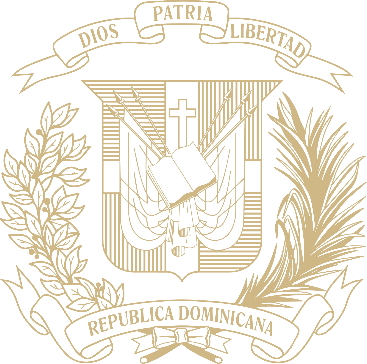 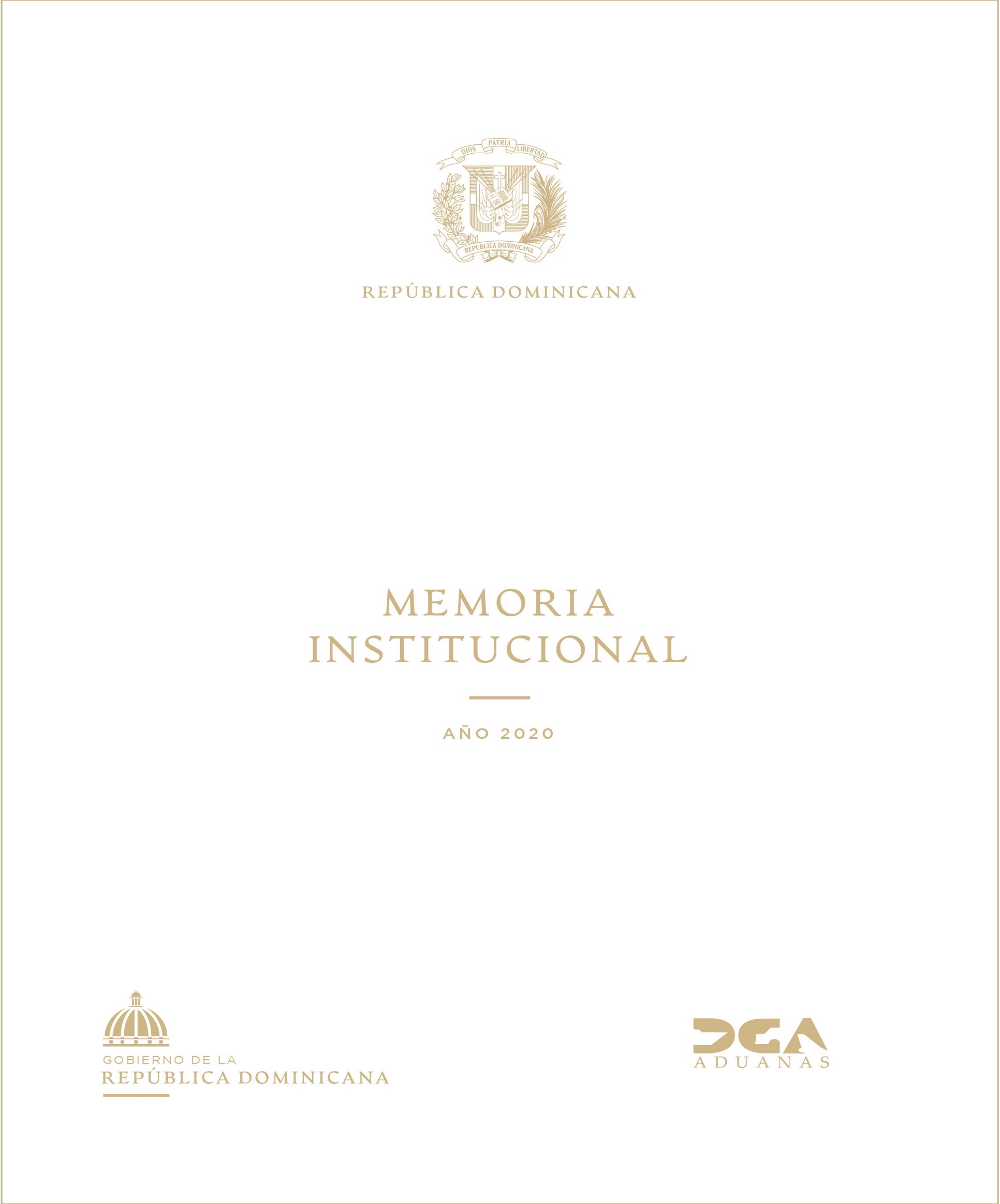 TABLA DE CONTENIDOSMemoria Institucional 2021RESUMEN EJECUTIVOINFORMACIÓN INSTITUCIONAL2.1 Marco filosófico institucionala. Misiónb. Visiónc. ValoresBase legalEstructura organizativa2.4 Planificación estratégica institucionalRESULTADOS MISIONALES3.1 Información cuantitativa, cualitativa e indicadores de los procesos MisionalesRESULTADOS ÁREAS TRANSVERSALES Y DE APOYO4.1 Desempeño Área Administrativa y Financiera4.2 Desempeño de los Recursos Humanos4.3 Desempeño de los Procesos Jurídicos4.4 Desempeño de la Tecnología4.5 Desempeño del Sistema de Planificación y Desarrollo Institucional4.6 Desempeño del Área Comunicaciones4.7 Desempeño de la producción institucionalSERVICIO AL CIUDADANO Y TRANSPARENCIA INSTITUCIONAL5.1 Nivel de la satisfacción con el servicio5.2 Nivel de cumplimiento acceso a la información5.3 Resultado Sistema de Quejas, Reclamos y SugerenciasResultado mediciones del portal de transparencia.PROYECCIONES AL PRÓXIMO AÑOANEXOSa. Matriz de principales indicadores de gestión por procesosb. Matriz Índice de Gestión Presupuestaria Anual (IGP)c. Plan de Compras.RESUMEN EJECUTIVOMemoria Institucional 2021En la Dirección General de Aduanas estamos destinando todos los esfuerzos al logro de nuestros objetivos enfocándonos en la facilitación, seguridad, institucionalidad, estandarización, eficiencia e innovación de cada uno de los procesos. Trabajamos para liderar e impulsar el comercio lícito, mediante la implementación de una gestión integral de riesgo en todos los procesos aduaneros; encaminados a la creación de un sistema de gestión administrativa eficiente, una normativa adecuada y un equipo humano capaz e íntegro, orientados en lograr convertirnos en una aduana moderna, aplicando procesos simplificados y estandarizados mediante la innovación y la tecnología.A partir de los objetivos anteriores, hemos mostrado avances en dichos ámbitos, impactando directamente en la agilidad de los procesos, para convertirnos en el Hub logístico de la región. A tales fines, lanzamos el proyecto Despacho en 24 Horas (D24H), permitiendo así que nuestros contribuyentes puedan completar sus procesos de desaduanización en 24 horas o menos, siempre y cuando cumplan con todas las formalidades de rigor. Más de 3,800 importadores han logrado despachar sus mercancías en 24 horas, para más de 14 mil contenedores, donde el 80% de estos importadores son medianas y pequeñas empresas, es decir, que están siendo beneficiados en todos los niveles.Después de muchos años de espera, en menos de 6 meses se implementó la primera fase del nuevo motor de riesgo, sistema intuitivo e inteligente con la finalidad de obtener mejores controles y mayor asertividad al momento de clasificar el riesgo de la carga, pasando de contar con 6 indicadores manuales a trabajar con un motor de riesgo con más de 158 indicadores dinámicos. Producto de esto, desde ya hemos logrado optimizar las alertas de riesgos, a la vez, impactando que el incremento del valor declarado y contribuyendo a la reducción del tiempo de inspección.Asimismo, luego de más de cuatro décadas en discusión, en menos de 300 días se promulgó la nueva Ley de Aduanas (168-21), entrando en vigor el 14 de agosto 2021.Esta viene a sustituir la Ley 3489 del 14 de febrero de 1953, que tenía más de 68 años y, que, por su antigüedad, no estaba acorde con las reglas actuales del comercio internacional. Entre las mejoras incorporadas pueden citarse la modernización de su contenido, haciéndolo compatible con nuestro sistema jurídico, así como crea un nuevo sistema de infracciones y sanciones, reducción de la discrecionalidad, entre otros impactantes avances. En camino al fomento de la tecnología no intrusiva, logramos un acuerdo con el Puerto Río Haina, para la puesta en funcionamiento de un equipo no intrusivo (máquina rayos X) en Puerto de Haina Oriental. Después de más de 17 años sin poder avanzar en este aspecto, en el primer semestre del 2021 lo hemos logrado, gracias a este hito, la Dirección General de Aduanas controlará el 70% de las importaciones de manera no intrusiva.Con relación a los avances tecnológicos, destacamos la mejora del portal transaccional SIGA, a fin de facilitar las gestiones aduanales, manteniendo la funcionalidad y uso de los servicios. También se realizaron más de 40 mejoras tecnológicas para optimizar el proceso de despacho como parte del proyecto D24H. En cuanto a la Ventanilla Única de Comercio Exterior (VUCE), actualmente se ofrecen 221 servicios de importación y exportación, se implementó la nueva VUCEAPP con más de 150 servicios de importación y exportación. La eficiencia es una realidad, las aprobaciones de los permisos pasaron de 6 días y 9 horas a 2 días y 15 horas. De igual manera hemos recibido apoyo del programa TraSa por el International Executive Service Corps (IESC) para el relanzamiento de la nueva APP.En términos recaudatorios, para enero-diciembre de 2021, la DGA logró ascender más allá de lo esperado, recaudando RD$191,981.04 millones, con un crecimiento 50.58 %, RD$64,485.33 millones por encima de lo recaudado en el 2020. Al comparar con el 2019, se puede apreciar un incremento de un 33.11 %, lo que representa unos RD$47,754.28 millones adicionales. A consecuencia de este crecimiento, mostramos un superávit de RD$3,936.94 millones con un cumplimiento del 102.09% del presupuesto asignado por el Ministerio de Hacienda. En el 2021 hemos recaudado más de RD$15,000 millones mensuales en 8 meses consecutivos, siendo noviembre 2021 un mes récord, superando los RD$21,000 millones.  Por esta misma línea, durante enero-diciembre 2021, la Gerencia de Fiscalización ha determinado las cifras de RD$6,054.72 millones, mientras el área de cobros por la Gerencia Financiera y el departamento de cobros compulsivos de Consultoría Jurídica, han logrado la gestión de RD$4,781.42 millones.Se ha creado una estrecha relación con el sector privado, mediante la apertura de mesas de trabajo con las principales asociaciones empresariales del país. Como resultado de estos acercamientos hemos recibido más de 200 oportunidades de mejoras, de las cuales, a la fecha un total de 97 han sido resueltas y 81 en proceso de revisión con las áreas. De igual forma, bajo el constante esfuerzo de lograr alianzas que permitan mejorar la institución y eficientizar el servicio brindado, hemos afianzado las relaciones con otras entidades públicas y privadas, para un total de 13 acuerdos durante el 2021.Por esta misma línea de trabajo, el Comité Nacional de Facilitación del Comercio (CNFC) continúa reuniéndose periódicamente a fin de liderar la aplicación del Acuerdo de Facilitación del Comercio y potenciando la expansión del comercio internacional de la República Dominicana. Cuenta con 7 mesas de trabajo activas y con un avance de un 89.9% en el Acuerdo de Facilitación de Comercio. En el mes de diciembre se firmó el acuerdo con la Cámara Americana de Comercio (AMCHAMDR) para la realización conjunta de iniciativas orientadas de manera especial hacia el desarrollo del estudio de segmento en el mercado del Hub logístico del país.Estamos trabajando para implementar la 7ma Enmienda del Sistema Armonizado (SA), que es la nomenclatura utilizada por los países miembros de la Organización Mundial de Aduanas (OMA) para clasificar e identificar las mercancías comercializadas a nivel internacional. Al estar al día en este aspecto, seremos de los primeros países de la región en implementarla y estar a la vanguardia.Continuamos impulsando el Operador Económico Autorizado para fomentar e impactar en la facilitación del comercio lícito. En este sentido, hemos creado la figura del Operador Económico Autorizado Simplificado, con similares beneficios, pero solo aplicado a nivel local; ya contamos con 131 empresas certificadas y más de 400 en proceso. En total con ambos programas a la fecha existen 451 certificaciones.En el último cuatrimestre del 2021 inicio el proyecto Exporta +, con la finalidad de reducir los trámites burocráticos para el proceso de exportación, elevando así el volumen regular de las mercancías que salen de nuestro país, lo que se traduce en que la República Dominicana será más competitiva frente a las demás naciones de la región.Por primera vez se crea en la institución un área de servicio al contribuyente, que facilita los trámites internos a los contribuyentes, destacándose como uno de sus logros la creación de los líderes del cambio, gestión de las quejas y sugerencias de los servicios, capacitaciones para formar un equipo capaz de brindar un servicio de excelencia, entre otras mejoras e innovaciones. De igual manera fueron asignados oficiales de cuenta para los importadores identificados como grandes contribuyentes.En la Dirección General de Aduanas hemos creado programas de pasantías, de modo que estudiantes puedan adaptarse paulatinamente al medio profesional. A la fecha hemos contado con tres promociones con la participación de 151 jóvenes que han colaborado activamente en el funcionamiento de diversas áreas de la institución y 10 profesionales fueron insertados como parte de la familia aduanera.En la construcción de un entorno propicio para los comerciantes y la seguridad de la nación, con la ayuda de los nuevos equipos adquiridos y acuerdos realizados con los sectores público y privado, redoblamos acciones contra el comercio ilícito de drogas, tabaco, falsificaciones, productos tóxicos y especies amenazadas, protegiendo la salud y seguridad de la sociedad y también nuestra economía. Durante el período enero a diciembre 2021, se incineraron un total de 34 millones de unidades de cigarrillos, retenido 300,328 municiones y 62 armas y US$ 7,089,324.24 millones de dólares sin declarar. En el ámbito de la propiedad intelectual, se confiscaron 532,160 unidades de mercancía infractora de derechos marcarios.  INFORMACIÓN INSTITUCIONALMemoria Institucional 20212.1 Marco filosófico institucionalLa DGA, a través de la Gerencia de Planificación y Análisis Económicos, trabaja en el seguimiento de los objetivos y formulación de los proyectos del Plan Estratégico 2017-2021; por tal razón se hace importante mencionar el marco estratégico que configura el accionar de la Dirección General de Aduanas:MisiónSer un ente facilitador del comercio exterior, contribuyendo al crecimiento económico y la competitividad de la nación, con una adecuada fiscalización y vigilancia del tráfico internacional de mercancías.VisiónSer una aduana eficiente y moderna que responde de manera oportuna a las exigencias del comercio exterior, con una efectiva gestión de riesgo y altos estándares de calidad, que promueve el cumplimiento normativo, sustentada en la integridad de sus recursos humanos.ValoresRespeto: Fomentamos el respeto igualitario entre nuestros compañeros, nuestros superiores, nuestros colaboradores, contribuyentes y la sociedad en general.Integridad: Somos una institución honesta y confiable que actúa con firmeza en su accionar. Compromiso: Estamos fuertemente comprometidos con nuestra sociedad en dar lo mejor de nosotros para construir la aduana que el país merece.Transparencia: Actuamos de forma clara en el manejo de los recursos y asuntos institucionales dentro del marco legal, alineados a los principios éticos.Trabajo en Equipo: Nos comprometemos a coordinar e integrar todos los esfuerzos individuales a fin de lograr los objetivos institucionales.Base legalLa actual gestión, dirigida por Eduardo Sanz Lovatón, ha logrado que luego de 68 años la legislación que regula a las aduanas de República Dominicana sea modificada y actualizada. Hoy contamos con la Ley de Aduanas 168-21 acorde con los estándares internacionales y alineada con los nuevos tiempos. La Nueva Ley de Aduanas Núm. 168-21 fue promulgada el 09 de agosto de 2021, y publicada en gaceta oficial 11030, el 12 agosto del mismo año. La misma entró en vigor en todo el territorio nacional dos días después de su publicación en gaceta oficial, es decir, el 14 de agosto. No obstante, lo anterior, existen aspectos que necesitan ser automatizados en nuestro Sistema Aduanero, tales como plazos y recargos, por lo que se estará informando previamente a la comunidad comercial la fecha de entrada en vigor de los aspectos no supeditados a los reglamentos, otorgando un plazo prudente para facilitar el cumplimiento de esta ley. Los aspectos que necesitan colaboración reglamentaria entrarán en vigor una vez se dicten los reglamentos correspondientes.La Dirección General de Aduanas funcionaba como una dependencia de la Secretaría de Estado de Finanzas (actual Ministerio de Hacienda), pero con la promulgación de la Ley 226 del 2006, Aduanas adquirió autonomía funcional, presupuestaria, administrativa, técnica y patrimonio propio. Esta no queda derogada en su totalidad por la Ley 168-21. Estructura organizativa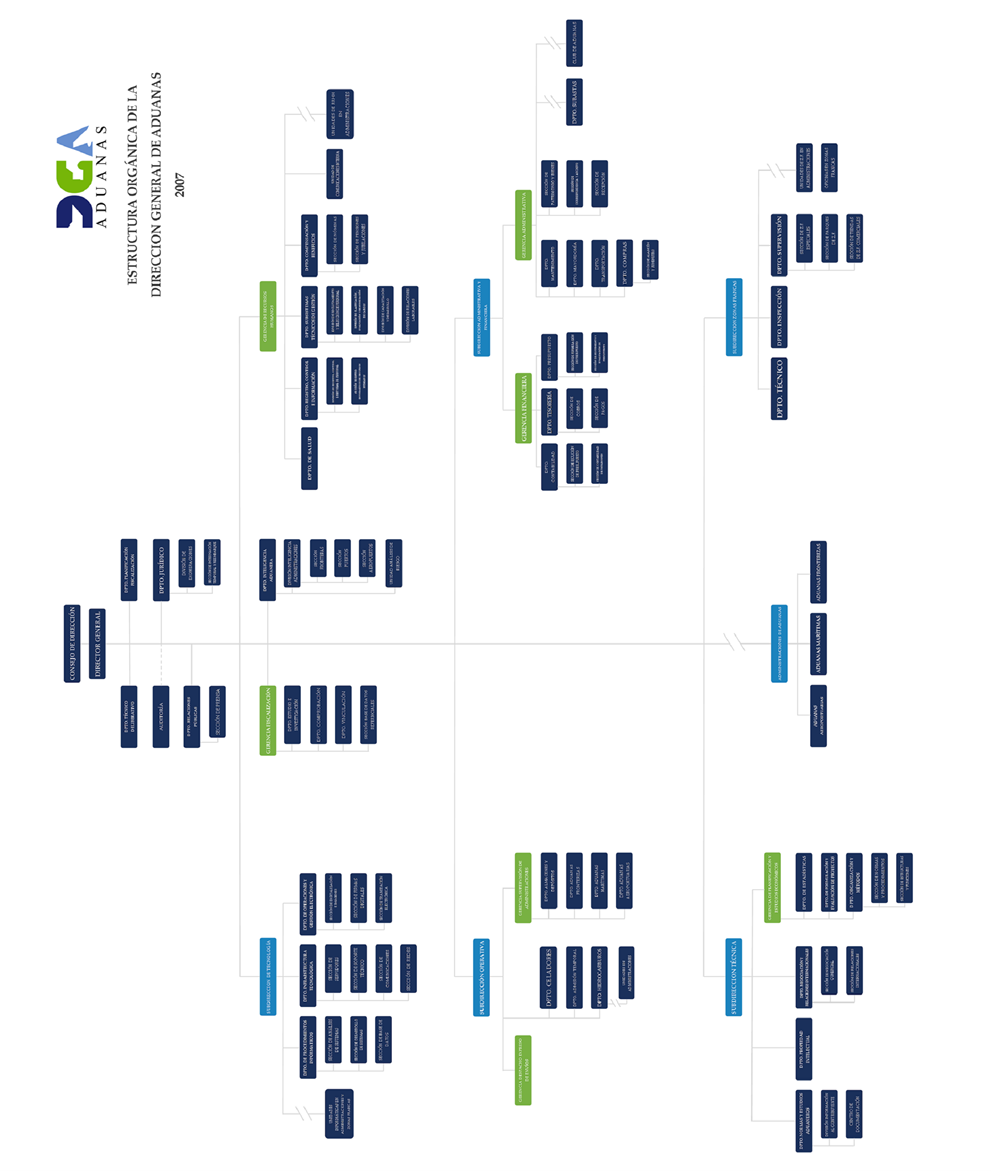 Planificación estratégica institucionalObjetivos estratégicos y específicos. La Dirección General de Aduanas en los proyectos que ha definido dentro de su Plan Estratégico Institucional 2017-2021 se alinea de manera directa, a varios objetivos específicos e iniciativas dentro del primer eje en su Objetivo General 1.1 de Administración Pública eficiente, transparente y orientada a resultados y el cuarto eje en su Objetivo General 4.2 de Eficaz gestión de riesgo para minimizar pérdidas humanas, económicas y ambientales:RESULTADOS MISIONALESMemoria Institucional 2021Despacho en 24 horas Hemos mostrado avances con miras de convertirnos en el Hub logístico de la región. A tales fines, lanzamos el proyecto Despacho en 24 Horas (D24H), programa de mejora continua que está desarrollándose en varias etapas, con el objetivo de lograr simplificar, automatizar y optimizar el despacho de mercancías, permitiendo así que nuestros contribuyentes puedan completar sus procesos de desaduanización en 24 horas o menos, siempre y cuando cumplan con todas las formalidades. Se realizaron más de 40 mejoras tecnológicas para optimizar el proceso de despacho como parte del proyecto D24H, siendo las más relevantes: La implementación del módulo de vigilancia de puesto (Reporte de entrada de buque)Los procesos de autoaprobación a través del sistema SIGA de los procesos de la carga (manifiestos, entrada, corrección y declaraciones)La notificación de resultado de aforo vía correo a los contribuyentesLos enlaces con los documentos de embarque a las declaraciones anticipadas Mejora del cierre de las alertas de riesgo Cambio de la selectividad para su seguimiento.Resultados junio-diciembre 2021Se han despachado en 24 horas o menos, más de 14 mil contenedores, correspondiente a más de 3,800 importadores. Antes de la implementación de este proyecto enero (2021) solo 322 empresas estaban despachando su carga en 24 horas. El 80% de los importadores que ha despachado en 24 horas son empresas medianas y pequeñas, es decir, que están siendo que el objetivo es que el beneficio llegue a todos los niveles del empresariado dominicano. Más que un proyecto de aduanas, este es un proyecto país, por esta razón hemos trabajado en equipo con las demás instituciones gubernamentales y organizaciones del sector privado que intervienen en el comercio exterior como lo son: Salud Pública, Agricultura (entre otras instituciones del gobierno), las Operadoras de Puertos, manejadoras de chasis, transportistas, entre otros.Con miras a impulsar el cumplimiento voluntario, a partir de junio 2021 implementamos la certificación de OEA Simplificado, la cual busca incluir al programa pequeñas y medianas empresas, logrando así el aumento del volumen de comercio seguro y el número de empresas que utilizan el despacho 24 horas de esta DGA. El trabajo en equipo que hemos realizado para mejorar el proceso de Ventanilla Única de Comercio Exterior en conjunto con las demás instituciones gubernamentales ha dado como resultado:Hemos mejorado la atención al contribuyente, a través de nuestras áreas de servicio le estamos brindado servicio personalizado a los contribuyentes que aplican para que su carga sea despachada en 24 horas o menos.Siempre y cuando cumplan con todas las condiciones, estos contribuyentes también tienen acceso a aprobaciones en horario extendido. Un total de 1,548 contribuyentes han sido contactados para motivarlos a formar parte del programa.Motor de RiesgoEl motor de riesgo es una herramienta de alta precisión que toma los datos de las declaraciones aduanales y los analiza, combinando indicadores y reglas de negocio para predecir e identificar el perfil de riesgo de las importaciones y exportaciones antes de su llegada o salida de nuestros puertos y aeropuertos.La primera fase del motor de riesgo fue implementada en mayo 2021 y esta incluye los siguientes módulos:Gestión de RiesgoVisualización de las declaraciones, asociadas a la selectividad de la carga. Gestión de PerfilesCreación de perfiles actualmente asociados a los indicadores presentados en la declaración.Registro de RiesgoCreación de la solicitud/registro del perfil. Datos de referenciaConsolida las recomendaciones creadas para los perfiles.Resultados InmediatosAutomatización y reducción de la discrecionalidad. Disminución en el tiempo de inspección de las declaraciones.Aumento de la velocidad de despacho de mercancías.Producto de la reducción en el número de alertas y cambios en la selectividad de la carga, hubo una reducción en el tiempo de inspección de las declaraciones, favoreciendo así la facilitación del comercio nacional e internacional. Entre mayo y junio 2021 fueron aplicadas mejoras para eliminar las repeticiones de las alertas por arancel de riesgo y por riesgo de ítems usados respectivamente, permitiendo que solo se muestre una alerta en la declaración por cada perfil de riesgo y agilizando así el trabajo del aforador.Rayos XLa Dirección General de Aduanas se ha comprometido con la instalación y la implementación de tecnología “no intrusiva” en puertos, aeropuertos y puntos fronterizos. Teniendo como logro en los primeros meses de la gestión el acuerdo con el sector privado para la puesta en funcionamiento del equipo no intrusivo en la terminal de Haina Oriental. La implementación ha dado como resultado aumento de la capacidad diaria de despacho de 500 a 1,200 contenedores.Para la implementación de este equipo no intrusivos la Dirección General de Aduanas realizó las siguientes actividades:Se realizaron mejoras de infraestructura en el depósito 5 del Aeropuerto Internacional de las Américas (AILA) y se ha puesto en funcionamiento de una tercera máquina de rayos X, optimizando y controlando de manera más eficiente el proceso de clareo para correo expreso.Creación de consulta en la herramienta Qlik (Inteligencia de negocios), con los siguientes objetivos:Hub LogísticoLa República Dominicana dentro de su Estrategia Nacional de Desarrollo tiene la visión de convertir el país en el centro de operaciones logísticas del Caribe. Esto constituye un hecho sin precedentes para los dominicanos, donde el factor tiempo de respuesta a los mercados nacionales e internacionales se convierte en un ente diferenciador para la atracción de nuevos volúmenes de carga e inversión extrajera hacia nuestro país. Actualmente el país cuenta con 28 Empresas Operadoras Logísticas autorizadas.Logros Centro LogísticoImplementación de un nuevo diseño del Documento de Operaciones Logísticas (DOL) que aportará múltiples beneficios a las operaciones logísticas y pretende ser un aliado en el desarrollo del país como Hub Logístico regional:a) Reducción de los tiempos de despacho en más de un 90% b) Reexpedición eficiente de cargas extranjeras. c) Consolidación de mercancías vía múltiples EOL. d) Trazabilidad de la carga en SIGA. e) Simplificación de proceso de reexpedición de cargas. f) Segmentación de uno o varios documentos de embarque, entre otros beneficios. Puesta en marcha de un piloto general para la entrada de carga consolidada (LCL) a las operaciones logísticas, el piloto se encuentra en su fase final y en proceso de ajuste de estandarización y entrada formal a las operaciones.Se ha logrado conformación de múltiples mesas de trabajo con el sector logístico nacional para en conjunto lograr identificar oportunidades de mejoras y encontrar soluciones que vayan en beneficio de consolidarnos como el Hub Logístico de la región.Comité Nacional de Facilitación del Comercio (CNFC)Comité creado para promover y coordinar iniciativas de facilitación de comercio y logística, liderando la aplicación del Acuerdo de Facilitación del Comercio y potenciando la expansión del comercio internacional de la República Dominicana.Actualmente existen 7 mesas de trabajo en las cuales se ha logrado:Se elaboraron los términos de referencia para consultoría en metodología de riesgo.Se realizó un benchmark de otros países en cuanto a gestión de riesgo y se creó mapa de ruta de la mesa y su plan de trabajo.Proyecto Piloto Cadena de Frio: Se aprobó el Manual de Perecederos y se firmó el acuerdo de entendimiento y plan de trabajo de asistencia técnica.Se inició proyecto de website del CNFC, se presentó el prototipo y aprobó el diseño.Se culminó y presentó el estudio de costos logísticos.Se crearon nuevas mesas de trabajo para dar continuidad a la facilitación del comercio.Se definieron las iniciativas a trabajar por las mesas durante el 2021.Avance de un 89.9% en el Acuerdo de Facilitación de Comercio.Operador Económico Autorizado Seguridad y Simplificaciones (OEA SS)Programa internacional adoptado por todos los países miembros de la Organización Mundial de Aduanas (OMA), en su Asamblea General del año 2005, bajo el Marco Normativo SAFE, con el objetivo de asegurar y facilitar el comercio internacional.Actualmente hay 451 empresas certificadas y 100 en proceso de certificación. Para ser más inclusivos e impactar en la facilitación del comercio lícito, hemos creado la figura del Operador Económico Autorizado Simplificado, con similares beneficios, pero solo aplicado a nivel local; ya contamos con 131 empresas certificadas y más de 400 en proceso. Ventanilla Única de Comercio ExteriorEn seguimiento a la planificación de la institución y a las metas presidenciales propuestas se han alcanzado los siguientes logros:150 servicios de Importación y Exportación migrados de desde el SIGA hacia la Nueva VUCE APP.Whatsapp Business implementado para asistencia a los usuarios VUCE.55 servicios simplificados que impactan el 70% de las operaciones.Replanteamiento de servicios que se realizaban post declaración aduanera para en lo adelante hacerse previa declaración (servicios del INDOCAL).Revalidación de las partidas arancelarias que fueron cargadas en la nueva VUCE APP. Inclusión de personas físicas para solicitud de permisos por VUCE. Disminución a 2 días y 15 horas de 6 días y 9 horas la aprobación de los permisos solicitados a través de VUCE.Buzón de notificaciones implementado en la nueva plataforma de VUCEAPP.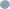 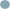 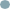 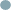 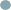 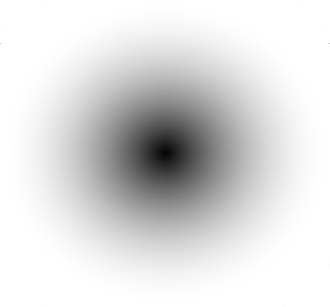 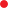 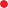 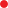 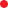 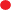 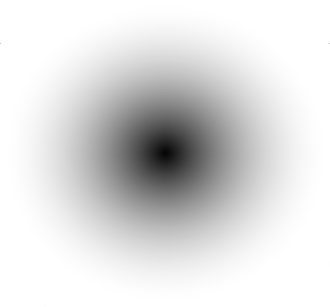 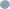 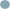 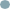 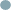 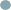 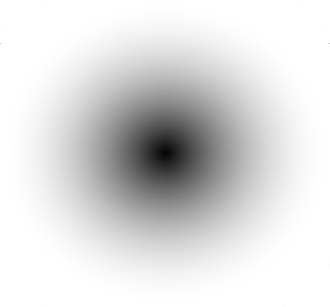 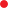 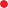 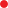 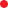 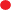 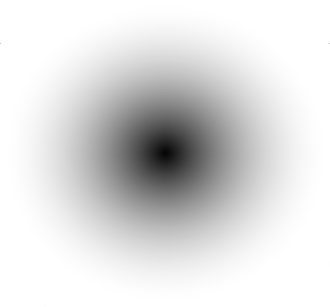 Gestión de ServiciosPor primera vez se crea en la institución un área de servicio, quien facilita los trámites internos a los contribuyentes.Programa de Líderes de Cambio, cada área de la institución se elige un líder influyente, con las aptitudes y actitudes de ser referente de servicio y mejora, retroalimentando constantemente a las autoridades de la institución con respecto a las oportunidades de mejora de la institución identificadas en cada área. Destacándose como logros del área: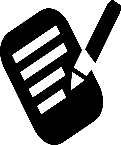 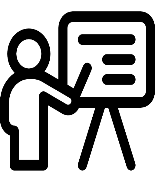 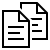 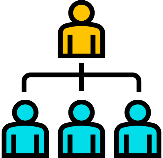 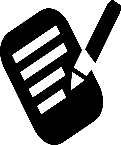 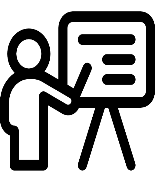 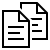 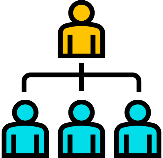 Programa de Pasantía y Primer empleoEl Programa de Pasantías nace con el propósito  de brindarle a jóvenes universitarios que se encuentran en la etapa final de sus carreras, el escenario que les permita la aplicación y comprensión de los saberes adquiridos durante su paso como estudiantes en las distintas casas de estudios, así como desarrollar un pensamiento crítico que los ayude en la detección, análisis y solución de problemas de los departamentos a los cuales son asignados durante el periodo de pasantía, y al mismo tiempo conocer en un contexto laboral real, las estructuras de las diferentes áreas,  los departamentos, sus organizaciones, sus procesos y procedimientos, sus técnicas, su cultura, y sobre todo a crear conciencia y visión del ámbito laboral. A la fecha la DGA ha lanzado 3 promociones de pasantías inaugurando el programa en su primera versión con 50 pasantes, siendo el tiempo de duración de11 semanas y 460 horas. La segunda Promoción del Programa de Pasantías inicio el 24 de junio y finalizó el 15 de septiembre, con un total de 51 participantes donde le fue adicionado un factor diferenciador brindando la oportunidad a personas con discapacidad de formar parte del programa.  Estos pasantes fueron expuestos a capacitaciones diversas para el impulso de su productividad y perfiles como profesionales. Es bueno destacar que el programa contempla que 3 participantes por promoción sean insertados como empleados fijos dentro de institución, basándonos en el desempeño destacado durante la pasantía. A la fecha la institución cuenta con un total de 10 pasantes que pasaron a formar parte de la familia de la DGA siendo uno de estos una persona con discapacidad de autismo y 4 que surgen, por solicitudes extraordinarias de distintos departamentos y debido al excelente desempeño mostrado, se consideraron para ser insertados en la DGA. En el mes de noviembre se inició la 3era promoción con una participación de 50 nuevos pasantes universitarios, algunos con discapacidad auditiva, autismo y síndrome de Down. Cabe destacar que, en esta ocasión, 20 pasantes estarán ejerciendo sus ocupaciones en las diferentes áreas de las administraciones de Aduanas en la zona norte y 35 en Santo Domingo. Exporta +Proyecto iniciado en el último cuatrimestre del 2021, con la finalidad de reducir los trámites burocráticos para el proceso de exportación, elevando así, el volumen regular de las mercancías que salen de nuestro país, lo que se traduce en que la República Dominicana será más competitiva frente a las demás acciones de la región.Para el desarrollo de este proyecto se utilizaron 105 empresas dentro de la categoría de exportadores como un piloto; con el objetivo de agilizar y fomentar el proceso de exportación, los cuales están recibiendo los siguientes beneficios:Proceso de inspección de la carga menos intrusivo y sin papeles.Representan el 38% del FOB del valor total de las exportaciones.Integración de más seguridad.Calendario único de inspección de exportaciones con otras instituciones involucradas.Servicio al cliente D24H.Mejoras en los procesos privados de transportistas, navieras y puertos.Talleres de Exportación End to End.Resultados RecaudatoriosEn términos recaudatorios, para el 2021, la DGA logró ascender más allá de lo esperado, recaudando RD$191,981.04 millones, con un crecimiento 50.58 %, RD$64,485.33 millones por encima de lo recaudado en el 2020. Al comparar con el 2019, se puede apreciar un incremento de un 33.11 %, lo que representa unos RD$47,754.28 millones adicionales. A consecuencia de este crecimiento, mostramos un superávit de RD$3,936.94 millones con un cumplimiento del 102.09% del 2do presupuesto revisado asignado por el Ministerio de Hacienda. En el 2021 hemos recaudado más de RD$15,000 millones mensuales en 8 meses consecutivos, siendo noviembre 2021 un mes récord, superando los RD$21,000 millones.  Recaudaciones DGA vs estimación del presupuesto general del EstadoRecaudaciones de la Dirección General de AduanasEnero – diciembre 2021vs 2020                                                         Valores en RD$ millonesFuente: Dirección General de Aduanas, DGA. Datos preliminares sujetos a rectificación.Del total recaudado durante el 2021, el 65.13 % corresponde al ITBIS; el 22.21 % al gravamen; el 9.95 % a los selectivos y el restante 2.71 % a otros conceptos.Recaudaciones según conceptoEnero - diciembre 2021; porcentajeFuente: Dirección General de Aduanas, DGA. Datos preliminares sujetos a rectificación.Observando los tipos de administraciones por donde se recolectan los tributos de la DGA, el 89.78 % de los ingresos provienen de las administraciones marítimas; el 5.99 % de las aéreas y el restante 4.23 % de las terrestres. Por su parte, las administraciones Multimodal Caucedo, Haina, Santo Domingo y AILA concentran el 93.30 % del total recaudado.Recaudaciones por medio de transporte y administraciónEnero – diciembre 2021; porcentaje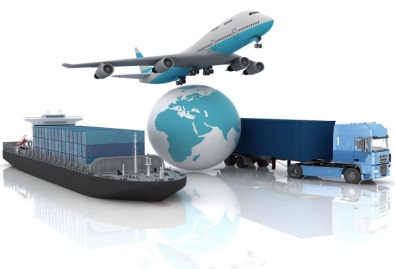 Fuente: Dirección General de Aduanas, DGA. Datos preliminares sujetos a rectificación.Para el 2021, del total de ingresos fiscales del Estado, la DGA aportó el 22.99 %, la DGII el 72.39 % y el restante 4.62 % la Tesorería Nacional.Ingresos fiscales por oficina recaudadoraEnero – diciembre 2021; porcentaje de los ingresos del EstadoFuente: Ministerio de Hacienda. Datos preliminares sujetos a rectificación.Lucha contra el contrabandoEn camino al fomento de la tecnología no intrusiva, en puertos, aeropuertos y puntos fronterizos, logramos un acuerdo con el Puerto Río Haina, para la puesta en funcionamiento del equipo no intrusivo (máquina rayos X) en la terminal del Puerto de Haina Oriental. Destacándose como un logro que después de más de 17 años sin poder avanzar en este aspecto, en este primer semestre lo hemos logrado, siendo la misma un pilar importante para tener una aduana moderna y ágil. Esta nueva máquina de rayos X aumentará la capacidad de inspección de 500 contenedores a 1,200 diarios. Gracias a este hito, la Dirección General de Aduanas controlará el 70% del valor de las importaciones de manera no intrusiva.Manteniéndose fiel a su compromiso de garantizar la seguridad nacional y a promover el comercio lícito, hemos alcanzado lo siguiente:RESULTADOS ÁREAS TRANSVERSALES Y DE APOYOMemoria Institucional 20214.1 Desempeño Área Administrativa y FinancieraÍndice de Gestión Presupuestaria (IPG) En cuanto al resultado anual del Índice de Gestión Presupuestaria (IPG) anexamos la ejecución preliminar presupuestaria del gasto con el desempeño físico y económico, correspondiente al periodo Enero-diciembre 2021. Ver matriz adjunta en anexos.Estado de cuentas por pagar proveedoresAl 31 de octubre del 2021, nos encontramos en la fase final de la revisión de los procesos y controles contables en el marco de las Normas básicas de control interno (NOBACI). Esto se traducirá en un flujo eficiente de las cuentas por pagar y se logrará mitigar los riegos identificados.Anexo el detalle de las cuentas por pagar a suplidores al 31 de octubre 2021 el cual asciende a RD$ 25,243,597.14Cuentas por cobrar Al 30 de noviembre del 2021 las Dirección General de Aduanas tiene un total de 1361 casos de cuentas por cobrar por un monto de RD$22,205,893,517 las cuales se dividen en:228 cuentas activas,1133 cuentas en cobros compulsivos.El área financiera está en el proceso de implementación de un sistema financiero robusto (Dynamics 365) el cual permitirá una gestión eficiente en el seguimiento y control de las cuentas por cobrar. Este sistema llevará la trazabilidad desde las fiscalizaciones hasta el cobro efectivo permitiendo la identificación de cuellos de botellas lo que se traducirá en una mejor planificación de la cartera de cobranzaObligaciones comercialesDocumentos para pagar a largo plazo, correspondiente a un proyecto de automatización que obtuvo la DGA a través del financiamiento con Economic Development Corporation Fund (EDCF) del Eximbank Corea, bajo el acuerdo del préstamo No. Dom. 01 del 21 de agosto del 2006, por un monto de US$ 20,981,880. Los intereses y capital son pagaderos semestralmente. Por este concepto queda pendiente por pagar la RD$ 332,372,035.66, tomando en cuenta que para el cierre fiscal 2021 este compromiso se estará revaluando por el comportamiento de la tasa cambiaria.Cámara de CuentasDurante el 2020 la Cámara de Cuentas inició un proceso de auditoría a los Estados Financieros para el periodo correspondiente al 2016 – 2019, la cual concluyó en el mes de octubre y estamos en proceso de recepción del acta, para fines de socialización.Auditoría InternaEl Departamento de Auditoría Interna está orientado al fortalecimiento de los controles e identificación de los riesgos de las operaciones, velando por el cumplimiento de la Ley 10-07 que instituye el Sistema Nacional de Control Interno y Contraloría General de la República Dominicana, así como también los manuales de procedimientos, normas y leyes aduaneras. Para el período enero- noviembre 2021 contribuimos con la coordinación y seguimiento del proyecto de Normas Básicas de Control Interno (NOBACI), logrando un avance de un 85.87%, contribuyendo al fortalecimiento institucional de la Dirección General de Aduanas. Además, en el plan anual hemos logramos un avance de un 187%, emitiendo un total de 240 informes de auditorías, correspondientes a 128 planificados y 112 contingentes y dirigidos a las diferentes áreas de la institución en función con la naturaleza, objetivos, alcances definidos y procedimientos aplicados en cada uno de ellos, comunicando debilidades, opiniones y recomendaciones. Proyectamos un cierre con 245 informes donde concluiremos las 5 auditorías que se encuentran en proceso. Detalles a continuación:Asimismo, se realizaron otras actividades que juegan un papel importante para el cumplimiento de los objetivos de la institución, como son:Contribuimos al fortalecimiento institucional con la participación de auditores en el aforo físico de mercancías generando un aumento en las recaudaciones y garantizando un mayor control en los procesos, verificando 8,003 declaraciones con incidencias, de los cuales detectamos malas prácticas en liquidación de impuestos de mercancías, diferencias en partidas arancelarias, incorrecta aplicación de acuerdos, entre otros, obteniendo diferencias de impuestos a favor de la institución por un valor de RD$1,725,972,488.35.Realizamos evaluaciones a los procedimientos del proceso de despacho, aforo y cumplimiento de circulares en las diferentes administraciones además de solitudes de opiniones enviadas por las diferentes áreas de esta dirección, sobre peticiones realizadas por los contribuyentes. Revisiones de un total de 14,242 expedientes de diferentes tipos de desembolsos, apoyando con esto, a que los recursos financieros se distribuyan de manera eficiente y transparente.De las revisiones realizadas fueron devueltas por incidencias la cantidad de trescientos sesenta (360) expedientes de solicitudes de pagos varios y ordenes de compras, con equivalente a un 2.53 %, respectivamente.DemandasActualmente existen 336 procesos vigentes. 4.2 Desempeño de los Recursos HumanosSistema de Monitoreo de la Administración PúblicaEn la lista de evidencias del Sistema de Monitoreo de la Administración Pública (SISMAP), la Dirección General de Aduanas presenta un Promedio General de un 60.86%, donde se están llevando a cabo mesas de trabajo internas en conjunto con analistas del Ministerio de Administración Pública (MAP), para continuar con el desarrollo de los puntos pendientes como es el caso de la estructura Organizativa, Manual de Funciones y Cargos y Asociación de Servidores Públicos. En el punto referente a las Evaluaciones por Resultados y Competencias nos encontramos en el proceso de recepción de las Evaluaciones de Desempeño anual (al 31 de diciembre), para la actualización de este indicador. También procedimos a enviar un comunicado referente a la implementación del SASP en nuestros sistemas y se está realizando un levantamiento en torno a la escala salarial.Indicadores Internos Capacitación y desarrolloNuestros mayores esfuerzos de capacitación lo concentramos en las principales administraciones y en la Sede Central. Un total de 4,221 colaboradores recibieron entrenamientos en las áreas Técnicas, Operativas y Administrativas.Realizamos capacitación especializada para los funcionarios de nuevo ingreso, con el objetivo de fortalecer las competencias e instruirlos en Procedimientos y Técnicas Aduaneras:Programa de Inducción y Ética a Personal de Nuevo IngresoPrograma de Becas internacionales y Cursos Virtuales Programas de Subvención Educativa a empleadosProcesos de Reclutamiento y Selección de PersonalPromedio del Desempeño Colaboradores Es un proceso en curso que ejecuta a nivel general la DGA. En febrero de 2021, logramos concretar y remitir 4,440 acuerdos de desempeño al Ministerio de Administración Pública, para un total de un 87%.Como el período de evaluación implica un año, el promedio de desempeño por grupo ocupacional lo obtendremos su totalidad al 31 de diciembre del 2021..Cantidad de Hombres y Mujeres por Grupo OcupacionalFuente: Gerencia de Recursos HumanosResultados de Estudios Sobre EquidadLa Dirección General de Aduanas (DGA) se encuentra dando pasos en el proyecto Igualando RD el cual está compuesto por El Ministerio de la Mujer y el Programa de las Naciones Unidas para el Desarrollo (PNUD) donde implementan la iniciativa Sello de Igualdad de Género, un programa de certificación dirigido a promover la igualdad de género y la autonomía económica y social de las mujeres en empresas y organizaciones con el propósito de establecer un Modelo de Gestión con Calidad para la Igualdad de Género –MGIG- en la República Dominicana.Para nosotros, el respeto a los derechos humanos es un valor fundamental, por tanto, el trato digno y la consideración mutua son una obligación moral y un derecho de todos. De ahí nuestro compromiso con la igualdad de género y la reducción de brechas, participando en la implementación del asumido.Subsidio Estudiantil Hijos de EmpleadosEn el periodo comprendido junio - noviembre del 2021, el beneficio estudiantil ha contribuido paleando la carga económica que implican los gastos educativos para unos 1,767 empleados. De manera directa en este periodo, 2,534 estudiantes a nivel escolar, universitario y de educación especial, se han beneficiado con la cobertura parcial de un 80% de los gastos de matriculación y escolaridadDespacho 24 Horas (D24H)Por medio a la evaluación de los resultados para los indicadores de tiempo del Plan de Incentivos, evidenciamos una reducción de un 33% en los tiempos de salida de la carga respecto al primer mes de implementación, específicamente, en la mercancía despachada de manera expresa en las administraciones de Haina y Caucedo.Simulacro Nacional de Evacuación por TerremotoNos acogimos a la convocatoria pública presentada por el COE y participamos en el Simulacro Nacional de Evacuación por Terremoto el pasado miércoles 20 de Octubre a las 10:00 a.m. previo al cual, realizamos una campaña de comunicación interna con el objetivo de orientar a los colaboradores sobre qué hacer antes y después del impacto de un terremoto en el contexto del COVID-19, así como también, preparamos y equipamos a nuestros 60 integrantes de la Brigada de Emergencia de la Sede Central DGA, para coordinar, dirigir y asistir durante todo el proceso. Como resultado, logramos realizar la evacuación de 1,264 personas (incluyendo visitantes, personas con discapacidad, embarazadas y en sobrepeso) de forma segura, en un tiempo total de 19 minutos y 30 segundos.Desempeño de los Procesos JurídicosEl Departamento Jurídico, presenta durante los meses enero – noviembre  2021, con la realización de las diferentes actividades desarrolladas en el marco del Plan Estratégico Institucional 2017-2021 y el POA 2021, enfocado en el cumplimiento de las normativas legales aplicables a la mercancía que entra y sale del territorio nacional, principalmente la aplicación de la Ley número 3489, de fecha 14 de febrero de 1953 para el Régimen de Aduanas y sus modificaciones en la Ley número 226-06, del 19 de junio de 2006, que otorga personalidad jurídica y autonomía funcional, presupuestaria, administrativa, técnica y patrimonio propio a la Dirección General de Aduanas, igualmente las demás disposiciones legales aplicable a toda transacción comercial internacional. Entre estos aspectos, el Departamento Jurídico ha participado en los diferentes eventos que se han realizado con la aprobación de la nueva Ley de Aduanas de la República Dominicana número 168-21, de fecha 9 de agosto de 2021 y sus Reglamentos de Aplicación en proceso de elaboración.En ese sentido, se realizaron diferentes actividades planteadas como iniciativas para la efectividad de las respuestas oportunas al requerimiento de los contribuyentes y solicitudes internas, de las cuales se detallan a continuación los resultados obtenidos cuantificables e ilustrados en los siguientes esquemas: Se realizaron 39 comisos de vehículos de prohibida importación de más de cinco (5) años de fabricación y salvamento con sus respectivas notificaciones, 39 solicitudes emitidas de certificación de No Recurso al Tribunal Superior Administrativo, 3 notificaciones de causal destitución, 3 notificaciones de Pliego de cargos, 3 notificación acción de personal por falta, 6 opiniones varias, 7 Procedencia de destitución.Del mismo modo,  se cuantifican en sus actividades 1300 solicitud de certificaciones recibidas y emitidas, 32 determinación de pago por fallecimiento empleado, 32 subsidio estudiantil, 8 Notificación Resolución Comisión Deliberativa, 63  recibo de descargo entrega de mercancías, 2 incineraciones, 1 Notificación desvinculación conveniencia en el servicio, 19 comunicaciones elaboradas y depositadas en la Embajada de los Estados Unidos sobre vehículos con status “robado”, 8 notificación a requerimiento de subasta Pública y 22 notificaciones proceso de fiscalización (comunicación, inicio, valor y resolución) y 99 depuración de empresas a requerimiento para ser OEA (Operador Económico Autorizado).Fuente: Consultoría Jurídica DGADe los setecientos setenta y tres (773) expedientes que se encuentra apoderado esta Sección de Cobros Compulsivos, se ha realizado durante el periodo enero-noviembre 2021, unas series de actuaciones legales tendentes de recuperar los créditos adeudados por los diferentes contribuyentes morosos, con el objetivo de fortalecer institucionalmente a la Dirección General de Aduanas en cuanto a la transparencia y eficiencia, a fin de lograr los objetivos contenidos en el Plan Estratégico.Fuente: Consultoría Jurídica DGAEn las actividades de registro de compañías, se han recibido diferentes solicitudes de los servicios que se ofrecen en este Departamento Jurídico, donde se realizaron 4692 registro de empresas importadoras y exportadoras, 787 certificaciones de registro de empresas, 168 registro de dealers, 5725 certificaciones digitales, 4 actualización de empresa consignataria de buques, naves y aeronaves, 147 inspecciones de locales comerciales, 12672 enlaces, 8 registro de nuevas y renovaciones empresas operadoras logísticas.Además, se registraron 19 registro de 5 licencias de Agente de Aduanas, emitidas por el Ministerio de Hacienda, 419 inclusiones de agentes de aduanas, 5 agente consolidador de carga, 1 almacenes de depósito de reexportación, 18 agente consolidador de carga, 64 registro de Zonas Francas, 3296 registro personas físicas, 2 centros logísticos, 1277 renovaciones de fianzas, 9 transferencia y 5725 emisión y renovaciones de certificaciones digitales. Fuente: Consultoría Jurídica DGAEn temas litigiosos, se han realizado 578 Asistencias a Audiencias, 463 solicitudes de contribuyentes (intimaciones, puesta en mora, entre otras), 336 Demandas, 179 Fianzas Canceladas, 133 Notificaciones de diferentes indoles, 85	Sentencias ganadas, 67 Divisas retenidas, 58 Remisiones de Opiniones Legales, 52 Remisiones de Expediente, 50 Solicitud de documentos (Cámara de Comercio, DGII y Superintendencia de Seguros), entre otros.Fuente: Consultoría Jurídica DGAEn asuntos de Formalización, se realizaron 465 actos auténticos en virtud de la Ley número 158-01 sobre Incentivo de Desarrollo Turístico. Asimismo, por reliquidación de Fiscalización se elaboraron 15 pagarés auténticos, 86 pagarés por acuerdos de pago autorizados por la Gerencia Financiera y 3 pagarés por Admisión Temporal sin Transformación (Internación Temporal). Igualmente, se elaboraron 101 Actos de Donación, 324 remisión de solicitud de pagos a Notarios y 193 Contratos generales. Fuente: Consultoría Jurídica DGARecaudaciones del Departamento Jurídico.Fuente: Consultoría Jurídica DGAAcuerdos InterinstitucionalesLa Dirección General de Aduanas, en su constante esfuerzo en lograr alianzas que permitan mejorar el funcionamiento de la institución y eficientizar el servicio brindado al ciudadano, se ha propuesto afianzar las relaciones con otras entidades paraduaneras.Fuente: Consultoría Jurídica DGA4.4 Desempeño de la TecnologíaÍndice de Uso Tic e implementación Gobierno Electrónico El iTICge es la herramienta de medición de avances, implementaciones y mejoras de los sectores TIC y de Gobierno Electrónico del país, está incluido en el Sistema de Monitoreo y Medición de la Gestión Pública (SMMGP).El índice de iTICge obtenido por la Dirección General de Aduanas al mes de noviembre 2021 es 90.17. La Dirección General de Aduanas ocupa actualmente la posición 31 entre todas las instituciones medidas del Estado (un total de 278).Reconocimiento recibido por parte de la Oficina Presidencial de Tecnologías de la Información y Comunicación (OPTIC).La Dirección General de Aduanas recibió el reconocimiento “Como institución destacada en el renglón Servicios en Línea”, por tener uno de los más completos sistemas de servicios transaccionales como lo es, el Sistema Integrado de Gestión Aduanera (SIGA), durante la realización de la octava entrega del premio iTICge a instituciones públicas.Certificaciones NORTICNORTIC A4:2014 (Norma sobre interoperabilidad entre los organismos del gobierno dominicano). Certificación vigente del 23 de abril de 2021 hasta el 23 de abril del 2023. Medio Certificado: Interoperabilidad entre los aplicativos de Información Consolidada (SIC-DGA) y los servicios en línea de Informaciones Tributarias. NIU: 16008-03-A414084.NORTIC E1:2018 (Norma para la gestión de las redes sociales en los organismos gubernamentales). Certificación vigente del 21 de junio de 2021 al 21 de junio del 2023.NORTIC A3:2014 (Norma sobre publicación de datos abiertos del gobierno dominicano). Certificación vigente del 07 de julio de 2021 al 07 de julio del 2023.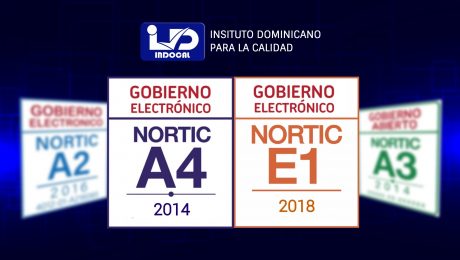 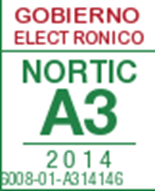 Mejoras Tecnológicas VUCESimplificación de 55 servicios de VUCE que impactan el 70% de las operaciones.Dar Respuesta al requerimiento del sector importador y exportador.Facilidad de carga masiva de datos. Disponibilidad en diferentes dispositivos móviles. Notificaciones en doble vía.Reducción de los tiempos de aprobación de los permisos solicitados a través de VUCE, los cuales estaban en 6.9 días bajaron a 2.15 días.Fortalecimiento y preparación del personal, para una ejecución más eficiente de sus funciones.Nuestros colaboradores cursaron las siguientes capacitaciones:Analyzing Data with Power BI.Básico de Técnicas Aduaneras.Inducción Aduanera Personal Nuevo Ingreso.Redacción de Informes Técnicos.Inducción a la Administración Pública.Certificación del personal del departamento de Seguridad de la Información en estándares internacionales y mejores prácticas:Colaboradores certificados en Gestión de Riesgos ISO-31000.Colaboradores certificados en Gestión de Incidentes de Seguridad de la Información ISO/IEC 27035.Colaboradores certificados en Gestión de la Continuidad del Negocio ISO-22301.Capacitación del personal de análisis de imagen en los diferentes Aeropuertos, Puertos, Puntos Fronterizos y el Área de Correo Expreso:Capacitación de 74 colaboradores de las diferentes administraciones aduaneras a nivel nacional.Capacitación de análisis de imagen, discriminación de materiales orgánicos, inorgánicos y metales.Ilícitos más frecuentes al momento de escaneo por Máquina de Rayos X.Operatividad de los equipos no intrusivos.Participación de mujeres en TIAl mes de noviembre del 2021, el porcentaje de mujeres laborando en la Subdirección de Tecnología de la Información y Comunicación es de un 29.87%.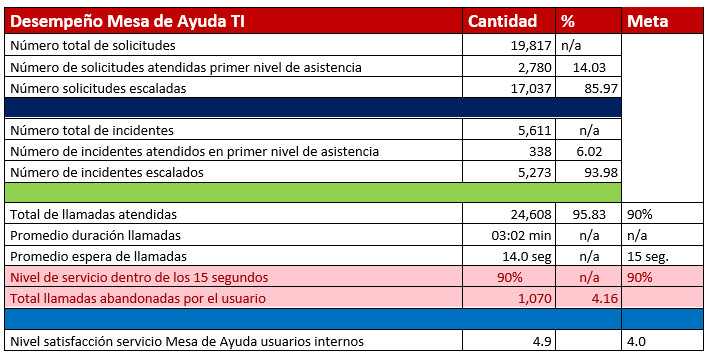 Mejoras tecnológicas en los proyectos Motor de Riesgo y Despacho en 24 horas.Aula Virtual Implementación de una plataforma de capacitación de la Dirección General de Aduanas, donde se presenta al servicio de los colaboradores y personal autorizado, las herramientas de aprendizaje para el desarrollo de su actividad aduanera, a través de las más modernas herramientas y recursos en línea.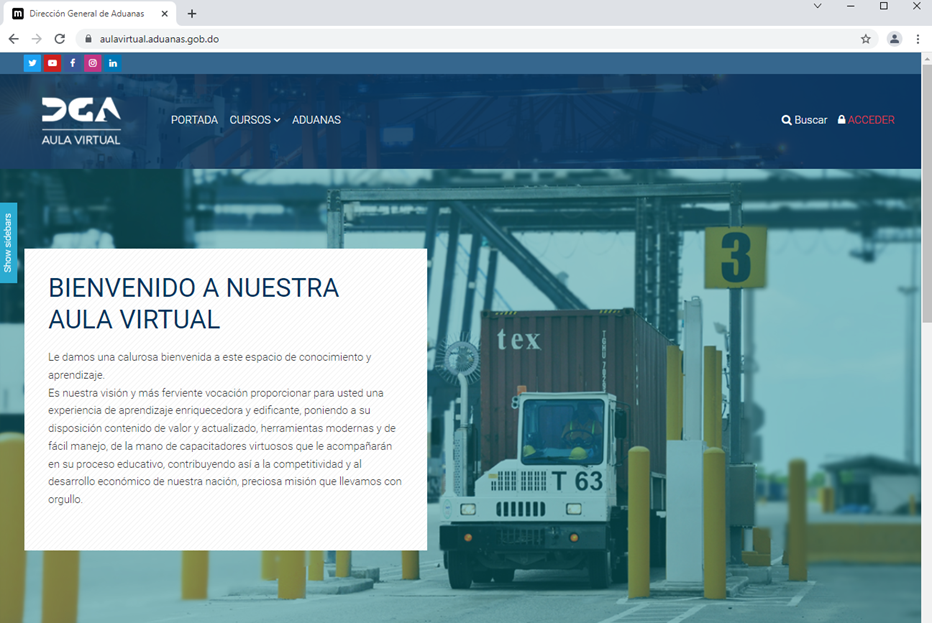 Sistema de Declaración Única de Migración y Aduanas (DUMA)Unifica los formularios de migración y declaración de aduanas de manera digital.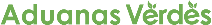 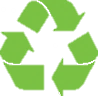 Diseño e implementación en todos los aeropuertos del país.Implementar el sistema en las salas VIP y las salidas de pasajeros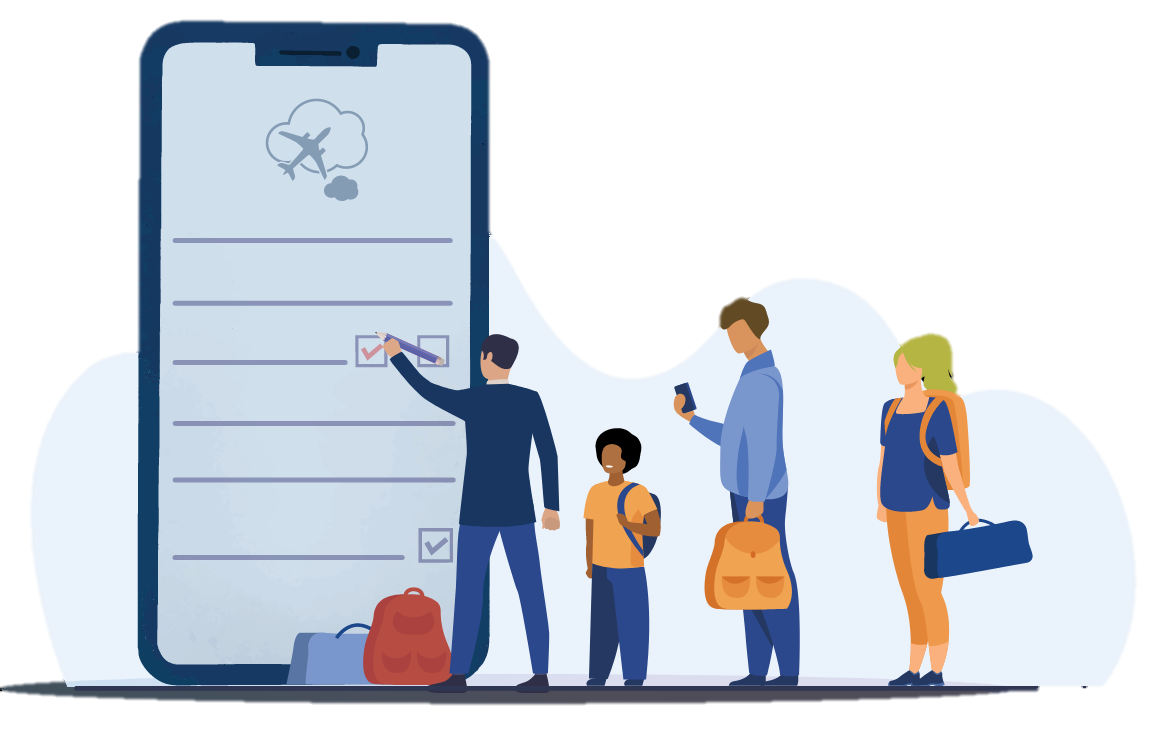 Integración del API-PNR Y la identificación de los extranjeros para detectar las alertas internacionales.Automatizar las declaraciones de mercancías de los pasajeros de vuelos turísticos e integrarlo con SIGA4.5 Desempeño del Sistema de Planificación y Desarrollo InstitucionalLa planificación estratégica de la institución se desarrolla de manera inclusiva considerando todos los aspectos que puedan impactar la institución positiva o negativamente. Para dar cumplimiento a los objetivos e indicadores planteados en el Plan Estratégico Institucional, se ejecutan proyectos estratégicos de largo plazo e iniciativas anuales planteadas en el Plan Operativo Anual (POA). Actualmente la DGA se encuentra definiendo su nuevo marco estratégico y para la construcción de este se han utilizado herramientas como encuestas, análisis FODA, benchmarking, etc. La gestión de proyectos y de las iniciativas de los POA es realizada bajo el uso de buenas prácticas, por lo que al momento del levantamiento se identifican los interesados, el alcance, los entregables y las tareas para poder alcanzarlos, se construyen cronogramas con fechas específicas y responsables y se determina el presupuesto (en caso de ser necesario), adicional a esto, también se construyen los indicadores de resultado con la finalidad de poder medir la efectividad de los proyectos e iniciativas una vez concluidos.Actualmente estamos culminando la formulación del nuevo Plan Estratégico Institucional 2022-2026, con el apoyo del Centro Regional de Asistencia Técnica del Fondo Monetario Internacional (FMI) para Centroamérica, Panamá y la República Dominicana (CAPTAC-DR. En este plan estamos definiendo el nuevo marco estratégico de la institución, compuesto por la misión, visión, propósito, valores y 3 objetivos estratégicos cada uno con sus objetivos específicos.Resultados de las Normas Básicas de Control Actualmente contamos con un avance de 85.87%, conforme se indica en el reporte de la Contraloría. Adicionalmente, indicamos el estatus de los 135 requerimientos del proyecto NOBACI:110 están aprobados por la Contraloría12 observados por la Contraloría, que se encuentran en proceso de actualización, para someter en el corte de diciembre.  06 pendientes que se encuentran en proceso.07 excluidos por la contraloría por actualización de la norma. Fuente: Departamento de Auditoría Internab) Resultados de los Sistemas de CalidadEn cumplimiento con el objetivo núm. 3 del Plan Estratégico Institucional 2017-2021, sobre el “Fortalecimiento institucional de la Dirección General de Aduanas” y con el objetivo núm. 4 sobre “Asegurar la calidad de los servicios”, la DGA ha adoptado todas las normativas del Ministerio de Administración Pública (MAP), referentes a los sistemas de gestión de calidad, que toma como base el modelo del Marco Común de Evaluación-(CAF), que es una metodología de evaluación para el mejoramiento de la calidad en las administraciones públicas, inspirada en el Modelo de Excelencia de la Fundación Europea para la Gestión de la Calidad (EFQM).A través de este modelo CAF, se realiza anualmente el Autodiagnóstico CAF, que consiste en la evaluación de distintos criterios y subcriterios, con miras a identificar las fortalezas y oportunidades de mejora a nivel institucional y los Planes de Mejora CAF que buscan crear iniciativas para la subsanación de las oportunidades identificadas en el proceso de autodiagnóstico.Asimismo, se cuenta con un sistema de gestión de documentación bajo los lineamientos de las buenas prácticas de la Norma ISO 9001, sobre los sistemas de gestión de calidad. Además, el Laboratorio de Aduanas cuenta con una certificación ISO 9001:2015, asegurando así un sistema efectivo de respuesta a las necesidades de los contribuyentes.Con la finalidad de implementar un sistema de mejora continua, que sirva como base de innovación de la institución, se creó el Comité de Calidad, cuyo objetivo es desarrollar la planificación y seguimiento del Sistema de Gestión de la Calidad (SGC), actuando además como uno de los medios de comunicación interna de las políticas, objetivos, planes, programas, responsabilidades y éxitos de este sistema y en el que participan 7 áreas neurálgicas de la institución, que constantemente se reúne para evaluar, a través de los autodiagnósticos realizados bajo el modelo CAF, las fortalezas yoportunidades de mejora de la institución, y a partir de esto, retroalimentar a todo el personal y crear planes de mejora para garantizar los objetivos institucionales.Además, mediante la Gerencia de Procesos, se busca constantemente evaluar los procesos institucionales y a partir de estos, establecer planes de mejora o generar proyectos que busquen un aumento en la eficiencia de la consecución de dichos procesos, así como mejorar el rendimiento de las operaciones del comercio exterior.El avance general a la fecha de CAF es de un 90 %:Planes de acciones identificados de acuerdo con las oportunidades de mejoras detectadas. Estatus:Fase I: 100%Fase II: 100%Fase III: 75 % Fecha final de entrega: 30 diciembre 2021.c) Acciones para el fortalecimiento institucional.Proyecto Ley de AduanasLa actual ley de Aduanas tiene más de 68 años de vigencia y no se ajusta a los cambios que ha recibido nuestro sistema jurídico y las normas que rigen el comercio internacional.  Esto ha tenido como consecuencia que la gestión actual de la Dirección General de Aduanas encamine sus esfuerzos gestionando como un proyecto la actualización de esta ley de aduanas; con el objetivo de modernizar institucionalmente la aduana, alineada con los compromisos y estándares internacionales más recientes.Entre las mejoras logradas se encuentran:Se adecua a los principios de derecho administrativo que rigen las actuaciones de las administraciones públicas del siglo XXI.Recoge las cuestiones fundamentales en los tramites y procedimientos aduaneros, modernizados con el lenguaje actual y emergente.Sintetiza distintas normas dispersas, logrando de este modo concretar el ordenamiento jurídico, llevándolo a la actualidad de distintos mercados. Se actualizan los regímenes de exportación e importación. Regula temas como contrabando de divisas, de modo tal, que se transparenta con facilidad las tipificaciones e infracciones. Moderniza su contenido haciéndolo compatible con nuestro el sistema jurídico.Hace la legislación aduanera compatible con las normas que rigen el comercio internacionalmenteCrea un nuevo sistema de infracciones y sanciones.Actualización e inclusión de los regímenes aduaneros especiales actualizando los regímenes de exportación e importaciónHace compatible nuestra legislación aduanera con los compromisos del país en el Acuerdo de Facilitación de Comercio de OMC.Actualmente en la elaboración del reglamento de aplicación de la Ley.Proyecto Sistema Gestion DocumentalEste proyecto incluye el desarrollo de una intranet para facilitar el acceso a las documentaciones institucionales como procedimientos, políticas e instructivos y a su vez estandarizar el proceso de documentación institucional.Como resultado obtendremos la definición de un sistema de gestión documental para asegurar que la información este organizada y favorezca la productividad institucional, con miras de certificarnos en un sistema de gestión de calidad.El avance actual de este proyecto Definición de un sistema de gestión documental para asegurar que la información este organizada y favorezca la productividad institucional, con miras de certificarnos en un sistema de gestión de calidad.Estatus:Implementación de Sharepoint institucional donde los colaboradores de la DGA podrán tener acceso a los documentos institucionales aprobados en mira de lograr una correcta estandarización de los procesos.Plan Estratégico Institucional 2022-2026Actualmente estamos en la formulación del nuevo Plan Estratégico Institucional, con el apoyo del Centro Regional de Asistencia Técnica del Fondo Monetario Internacional (FMI) para Centroamérica, Panamá y la República Dominicana (CAPTAC-DR.Proyecto Reducción de gastos Este contempla la reducción de gastos en todas las dependencias DGA y revisión de los ingresos internos, a los fines de eficientizar los mismos.Adquisición Herramienta Dynamics		Contrato firmado por ambas partes para la adquisición de Dynamics.Se coordina tareas con tecnología para implementación.Proceso validado por la Contraloría General de la República, fase inicial de implementación.Inicio de levantamiento plan de compras	Se creó un formulario para la requisición a compras, esto permitirá agilidad en el proceso de solicitud a compras y mayor control presupuestario, ya que es validado en el plan de compras por la Gerencia de planificación y análisis económico; y con presupuesto por la Gerencia Financiera.Se realiza levantamiento en las áreas para el nuevo plan de compras 2022.Dominicana se TransformaLa iniciativa “Dominicana se transforma” del escritor y conferencista, John C. Maxwell, tiene como objetivo generar cambios significativos a nivel país a través de mesas de transformación, teniendo como eje central, los valores.  Las mesas, se reúnen de forma semanal para discutir un valor en particular y los miembros comparten su experiencia en cuanto a ese valor. En el mes de noviembre se capacitaron 40 lideres de la dirección General de Aduanas, en el modelo de Mesas de Transformación de la Fundación John C. Maxwell, como parte del Programa Dominicana se transforma. Como DGA, consideramos una prioridad el desarrollo de nuestros colaboradores, y formando parte de este programa buscamos seguir promoviendo un liderazgo integral basado en valores.Estandarización de procesosEste proyecto tiene como finalidad estandarizar y eficientizar el proceso de aforo en todas las administraciones, tomando como piloto inicialmente a las administraciones de Santo Domingo, Caucedo, Haina y Puerto Plata. Este tiene como objetivos:Proveer a los aforadores una guía que les facilitará una gestión oportuna de las actividades que intervienen en el proceso de aforo. Prevenir que los procesos se realicen de forma distinta ya sea por falta de información o conocimiento.Mantener un estándar de calidad en el proceso de aforo en las diferentes administraciones.Resultados noviembre 2021Se presenta un avance de 61%Para la ejecución de este proyecto se definieron fases de implementación:Actualización de Microsoft Dynamics 365 Finance & Supply Chain ManagementEl Proyecto de Actualización de Microsoft Dynamics 365 F & SCM proveerá una mayor eficiencia en la gestión financiera, optimizará todas las operaciones como son la gestión de las compras, manejo de almacenes y transportación, así como también el manejo de los recursos humanos y el seguimiento de las solicitudes de los Grandes Contribuyentes. Los módulos que se implementaran de Dynamics 365 en nuestra institución son los siguientes: Gestión FinancieraGestión PresupuestariaGestión de Efectivo y BancosActivos FijosCuentas por Cobrar y FiscalizaciónCuentas por PagarGestión de Inventario (Almacenes General, de TI y Subasta)Servicio al Cliente (CRM)ComprasGestión de ProyectosAdministración de ActivosGestión de Recursos Humanos y NominaIntegraciones son el sistema CORE de la DGA (SIGA) y con el SIGEF. El Proyecto de Microsoft Dynamics 365 F & SCM esta divido en seis (6) fases: AnálisisDiseñoDesarrolloImplementaciónOperaciónSoporte Post ImplementaciónActualmente hemos concluido con la Etapa de Análisis en la cual se ejecutó la planificación de todo el proyecto, así como también se hicieron los levantamientos de información de las diferentes áreas que impactara el proyecto. En la etapa de diseño ya hemos alcanzado un 32%, luego de haber impartido casi la totalidad de los entrenamientos al equipo base del proyecto. Queda pendiente concluir con la etapa de diseño donde se realizarán las primeras pruebas de acuerdo con los flujos de trabajo de las áreas impactadas por el proyecto y posterior a esto continuar con las siguientes etapas antes mencionadas.Servicios en líneaLa Dirección General de Aduanas (DGA) ha venido ofreciendo sus servicios, algunos de forma presencial y otros de forma en línea, utilizando los sistemas centrales tales como SIGA y VUCE, actualmente nos encontramos en desarrollo tecnológico de la automatización de los servicios pendientes para continuar brindando los servicios en línea y evitar que, nuestros contribuyentes se presenten físicamente en las oficinas a realizar solicitudes. Dentro de los servicios que aún no están automatizados podemos mencionar “Certificación de Agentes Aduanas”, “Certificación Importación CIF” o la “Certificación de Pago de Impuestos de Importación de Vehículos (Primera Placa)”.El proyecto de implementación de una moderna plataforma de servicios públicos proveerá a cada departamento de la institución, una herramienta para poder estandarizar y eficientizar todos los procesos tanto internos como externos, con la finalidad de poder brindar un mejor servicio y así tener una trazabilidad de cada solicitud y eficientizarlos. En esta primera fase, la plataforma instalada será utilizada para automatizar los primeros 25 servicios ofrecidos teniendo en cuenta la prioridad establecida por la institución.También se proveerá de unos kioscos de servicios que estarán integrados con la Plataforma de Servicios de la Dirección General de Aduanas y que serán instalados estratégicamente en las localidades establecidas por la Subdirección de TI y se creará un módulo de consulta para que los clientes puedan asegurarse de los códigos arancelarios de cualquier producto que deseen, en el que se desplegarán los documentos requeridos y el procedimiento que debe llevar el cliente para poder importar o exportar dicho producto.AvancesEl 26 de Julio del presente año se lanzó la licitación y el pasado viernes 12 de noviembre se adjudicó.En estos momentos estamos pendientes de la finalización de los siguientes puntos:Elaboración y firma del contrato.Notarización y legalización del contrato luego de firmado.Registro del contrato en la Contraloría General de la República.Realizar proceso para la contratación de una empresa que nos provea el servicio de envíos de mensajes de textos SMS.4.6 Desempeño del Área ComunicacionesA continuación, las actividades realizadas durante el periodo enero-noviembre 2021 y los resultados obtenidos:Fuente: Gerencia de Comunicaciones.4.7 Desempeño de la producción institucionalLa Dirección General de Aduanas cuenta con los siguientes productos físicos:6143 - Declaraciones / Desaduanización: Declaraciones de importación y exportación a las que se les prestan los servicios de desaduanización durante el proceso de despacho.6144 - Licencias Zonas Francas Comerciales: Otorgamiento y/o renovación de licencia a las empresas de Zonas Francas Comerciales, a los fines de que estas puedan operar bajo los lineamientos de la Ley 4315-55.6145 - Certificaciones OEA: La Certificación de Operador Económico Autorizado (OEA) es una acreditación global que se otorga a las empresas luego de una auditoria y análisis previo, para probar el cumplimiento de ciertas medidas relacionadas con la seguridad y buenas prácticas en la cadena de suministro internacional de mercancías. Los operadores económicos que cumplan los criterios para la obtención del estatus OEA se consideran socios fiables en la cadena de suministro.6146 - Exoneraciones: Aplicación de exoneraciones parciales y/o totales concedidas en los casos en que proceda, sobre las importaciones directas.Ver a continuación el desempeño trimestral:Fuente: Gerencia de Planificación y Análisis Económico SERVICIO AL CIUDADANO Y TRANSPARENCIA INSTITUCIONALMemoria Institucional 20215.1 Nivel de la satisfacción con el servicioLa Dirección General de Aduanas, con el objetivo de desarrollar una gestión eficiente y tomando en cuenta las expectativas de los contribuyentes, está en proceso de desarrollar su Carta Compromiso institucional, documento en el que se detallan los servicios más demandados y el compromiso que asume la institución frente a estos, estableciendo indicadores de calidad monitoreados cuatrimestralmente. Para la elaboración de la Carta Compromiso la institución ha aplicado encuestas, donde una muestra de los contribuyentes ha indicado la percepción con respecto a los servicios más demandados, y a partir de esto se han establecido objetivos de cumplimiento que buscan garantizar la satisfacción de estos.La DGA, consciente de que establecer estándares de calidad permite la aplicación de mejores prácticas y que mediante estas es posible implementar acciones, herramientas, metodologías y técnicas diversas para la mejora continua, se ha encaminado a desarrollar la Carta Compromiso DGA, donde se le presenta a los contribuyentes la misión y objetivos de la institución, así como los derechos y deberes de estos frente a los servicios solicitados. Además, a través de esta, la institución asume compromisos de mejora continua que respondan a las necesidades reales con profesionalidad y credibilidad, en la misma se han definido estándares de calidad a los servicios más demandados en la institución, los cuales son:• Importación General.• Exportación General.• Registro de Enlace del Agente Aduanal en el SIGA como Gestor de Desaduanización.• Solicitud de Certificado de Autenticación (Firma Digital).• Registro de Importador/Exportador.• Registro de Cédula de Identidad en SIGA.• Autorización de Contingentes OMC (Rectificación Técnica).• Registro de Pasaporte en SIGA.• Exención de Mercancías de Uso Exclusivo de Aerolíneas y Sector Agropecuario.• Renovación de Certificado de Autentificación (Firma Digital).La institución anualmente aplica encuestas bajo la metodología de SERVQUAL, la cual nos permite mantener información actualizada sobre cómo evoluciona el comportamiento social de los contribuyentes, permitiendo así poder eficientizar, automatizar y eliminar procesos, según las exigencias identificadas. Como resultado obtuvimos un resultado de un 85% para el 2021 de cara a la satisfacción general de los contribuyentes.El avance a la fecha de la carta compromiso es de un 95%:Definición de servicios a comprometer 100%.Definición de atributos a comprometer 100%.Diseño brochure 100%.Aprobación por parte del MAP: Pendiente.Participación por primera vez en el Premio Nacional de la Calidad:El Premio Nacional de la Calidad busca promover la mejora continua en la gestión de los organismos públicos.Este premio consiste en la elaboración de un autodiagnóstico de la institución, en el que se evalúan distintos criterios que nos permitirán identificar nuestras fortalezas y oportunidades para garantizar un servicio de excelencia.5.2 Nivel de cumplimiento acceso a la informaciónCon relación a las solicitudes de información, en el período enero-noviembre 2021, esta Oficina de Acceso a la Información Pública recibió 582 solicitudes, las cuales fueron respondidas oportunamente, dentro de los plazos establecidos en la Ley General de Libre Acceso a la Información Pública, No.200-04 y respetando las limitaciones que la misma establece. Hasta ahora no tenemos ningún plan de acción establecido, sin embargo, damos constante seguimiento a las áreas responsables de suministrarnos las informaciones requeridas.5.3 Resultado Sistema de Quejas, Reclamos y SugerenciasEn este período enero- noviembre 2021, se han recibido vía el Sistema de quejas, reclamos y sugerencias (Línea 3-1-1), 20 quejas, 6 reclamaciones y 1 sugerencia. Los motivos principales han sido con relación a impuesto aplicado por compras por internet o mercancías retenidas.Asimismo, la institución ha establecido procesos de gestión de quejas, sugerencias y denuncias de servicios, con el objetivo de recoger las opiniones de los contribuyentes, depositadas por los distintos canales, los cuales son: buzones físicos ubicados en todas las administraciones, a través del correo electrónico: servicioalciudadano@aduanas.gob.do, el Portal 311 y las Redes Sociales. Para esto se ha documentado el Procedimiento de Quejas y Sugerencias de Servicios, el Procedimiento de Recepción y Respuestas de Casos a través del Portal 311 y el Procedimiento de Recepción de Irregularidades y Denuncias Internas y Externas, que establecen los lineamientos y actividades que ejecuta la institución, con miras a gestionar de manera eficiente las quejas, sugerencias y denuncias.Fuente: Departamento Acceso a la Información 5.4 Resultado mediciones del portal de transparenciaEn cuanto al resultado de las evaluaciones del portal de transparencia, solo tenemos hasta julio 2021, hasta el momento la DIGEIG no nos ha remitido las calificaciones de agosto, septiembre, octubre y noviembre.Fuente: Departamento Acceso a la Información  PROYECCIONES AL PRÓXIMO AÑOMemoria Institucional 2021Actualmente, estamos culminando la formulación del nuevo Plan Estratégico Institucional, con el apoyo del Centro Regional de Asistencia Técnica del Fondo Monetario Internacional (FMI) para Centroamérica, Panamá y la República Dominicana (CAPTAC-DR. En este plan estamos definiendo el nuevo marco estratégico de la institución, compuesto por la misión, visión, propósito, valores y 3 objetivos estratégicos cada uno con sus objetivos específicos. Para el 2022 continuaremos con la ejecución de los siguientes proyectos:Estandarización de procesosActualización de la herramienta Dynamics 365Servicio en líneaDespacho en 24 horaMotor de riesgoExporta+ANEXOSMemoria Institucional 2021a. Matriz de principales indicadores de gestión por procesosEstuvimos validando el requerimiento y en base a lo solicitado, esta matriz contempla la implementación de indicadores en toda la institución de cara a los procesos existentes. Tomando en consideración el alcance de lo solicitado actualmente la DGA no cuenta con una definición de indicadores estructurados por procesos, actualmente la Gerencia de Procesos y la Gerencia de Planificación y Análisis Económico están trabajando en la formulación de un proyecto con la finalidad de definir los indicadores de gestión de las principales áreas de la DGA, donde se definirán las metas en base a los procesos que desarrollan las áreas y a su vez los indicadores por departamento. No obstante, la DGA si lleva indicadores de desempeño de las áreas, con la implementación del Balance Score Card (BSC), indicadores de eficiencia recaudatoria e indicadores estratégicos.b. Matriz Índice de Gestión Presupuestaria Anual (IGP)Fuente: Gerencia Financiera y Gerencia de Planificación y Análisis Económicoc. Plan de Compras.Fuente: Departamento de comprasEduardo Sanz LovatónEduardo Sanz LovatónEduardo Sanz LovatónDirector GeneralDirector GeneralDirector GeneralJohannes Marinus KelnerSolangie CarbonellSubdirector GeneralGerente de Planificación y Análisis EconómicoJulio Anulfo PascualAmada Mendez Guzman Subdirector Zonas FrancasGerente de Recursos HumanosGabino José PolancoDegnis de LeonSubdirector TécnicoGerente de ComunicacionesÁngel Alberto EncarnaciónRaquel Elia Soriano AbreuSubdirector OperativoGerente de Inteligencia AduaneraFrancis Aurelio AlmonteMiguel Antonio Puente LeonorSubdirector Administrativo y FinancieroGerente FinancieroDaniel Arturo PeñaYessenia Elizabeth Rodriguez EstevezSubdirector TecnologíaGerente AdministrativaEduardo RodríguezSanta Marianela MarteAsesor GeneralGerente de FiscalizaciónJuan Bautista Vicens BelloOmar Amín Torres SotoAsesorGerente de atención a Grandes ContribuyentesJuan Virgilio Mansfield Perez Mayra Del Carmen Perera CalcañoAsesorGerencia de Bienestar InstitucionalJoanna Marina Bonnelly Ginebra Eury Vidal Solano QuiñonesAsesorGerente de ProcesosElvyn GomezÓscar Orlando D' Oleo SeiffeAsesorConsultor JurídicoHanna Lisset Gil Rosado Rhadames Carlos Manuel Mateo VargasAsesorAuditor General InternoEje 1- END	Objetivo General de la END 1.1 Administración Pública eficiente, transparente y orientada a resultados.Obj. E1 Ser un ente facilitador del comercio exterior: La facilitación del comercio busca aportar al desarrollo económico del país, con el interés de simplificar los procesos que intervienen en el flujo de mercancías entre los diversos países, lo cual puede ser abordado a través de la simplificación de normas y procedimientos, incorporación de tecnologías de la información, coordinación entre los organismos que intervienen en frontera, estandarización de procesos y la generación de lazos con el sector privado.Objetivo 1.1 Simplificar los procesos que intervienen en el flujo de la mercancía. Objetivo 1.2 Incrementar la eficiencia de las operaciones y servicios aduanales. Objetivo 1.3 Crear alianzas interinstitucionales que permitan un flujo más ágil de la mercancía. Objetivo 1.4 Fortalecer la relación y comunicación entre las empresas y la Aduana Dominicana. Obj. E2 Recaudar y gestionar de manera eficiente: Recaudar de manera eficiente implica cobrar lo que establece la ley a un costo razonable a todos los actores de comercio exterior, con una correcta gestión de riesgo aplicando tecnologías modernas y buenas prácticas, optimizando el uso de la información, a través de personal capacitado e íntegro.Objetivo 2.1 Incrementar los niveles de eficiencia recaudatoria. Objetivo 2.2 Reducir los niveles de incumplimiento en las operaciones de comercio exterior de mercancía. Objetivo 2.3 Fomentar una cultura de cumplimiento de la normativa aduanera. Obj. E3   Fortalecer institucionalmente la Dirección General de Aduanas:Fortalecer la institución mediante la aplicación de herramientas modernas de gestión, inversión en tecnología, infraestructura y recursos humanos, con el fin de utilizar de manera eficiente y transparente los recursos financieros.Objetivo 3.1	Orientar la gestión institucional hacia los resultados, basándose en la administración adecuada de los procesos. Objetivo 3.2	Consolidar una imagen institucional transparente que inspire la confianza de los actores del comercio exterior y la sociedad en general. Objetivo 3.3	Potenciar la gestión del talento humano para garantizar el cumplimiento de los objetivos establecidos por la institución. Objetivo 3.4	Dotar a la institución de la infraestructura física y tecnológica adecuada para responder a los retos del comercio exterior y satisfacer de manera eficiente las necesidades de los actores. Objetivo 3.5 Distribuir de manera eficiente y trasparente los recursos financieros de la institución orientado a los resultados. Obj. E4 Asegurar la calidad de los servicios:Aplicar técnicas modernas de gestión a todos los procesos y procedimientos vinculados a los servicios que brinda la institución contemplando su optimización y mejora continua.Objetivo 4.1	Establecer en la institución una cultura orientada al servicio. Objetivo 4.2	Mantener altos niveles de satisfacción de los actores del comercio exterior y la sociedad en general, a través de la calidad de sus servicios. Eje 4 -END	Objetivo General de la END 4.2 Eficaz gestión de riesgo para minimizar pérdidas humanas, económicas y ambientales.Obj. E5 Aplicar una gestión integral de riesgo. Aplicar una gestión integral de riesgo, utilizando la información de manera inteligente, permite garantizar el cumplimiento de las leyes y normativa vigentes, mediante un control efectivo de mercancías, personas y medios de transporte, privilegiando el comercio legítimo, con el fin de resguardar la seguridad y los intereses de cada país, mejorando el control en la cadena logística. Objetivo 5.1 Fortalecer las capacidades de inteligencia mediante la integración de diferentes fuentes de información en todas las etapas del ciclo de control. Objetivo 5.2 Fortalecer las capacidades de fiscalización en las etapas previas, concurrente y posterior al despacho. Objetivo 5.3 Fortalecer la Seguridad y el Control en la Cadena Logística.Objetivo 5.4	Garantizar la trazabilidad de la Carga en todas las etapas del ciclo de control. ÁreaTotalSubdirección Operativa105Subdirección Administrativa y Financiera47Dirección General20Subdirección de Zonas Francas19Subdirección TI12Departamento de Donaciones10Gerencia Recursos Humanos8Departamento Jurídico6Subdirección Técnica6Gerencia de Planificación y Análisis Económicos1Supervisoría General de Seguridad1Departamento de Subasta1Proyecto de Exportación1Gerencia Inteligencia Aduanera2Subdirección de Fiscalización1Total 240TalleresTalleres ImpartidosParticipantesFormación focalizada personal activo y de nuevo Ingreso. Procedimientos y Técnicas Aduaneras, Introductorio en Aduanas, Cultura Organizacional, Taller sobre La Nueva Ley de Aduanas, Talle sobre la 7ma. Enmienda del SA al Arancel 2022   1063,026 CharlaCharlas ImpartidasParticipantesCharla de Inducción y Ética para Colaboradores de Nuevo Ingreso531,095  Diferentes ProgramasParticipantes Nuevos RegistradosProgramas Virtuales de Organismos Internacionales CLICK ( OMA)   30TipoCantidad Eventos Participantes Programas De Grado 1437Maestrías 66Programa De Inglés 22Bachillerato Para Adultos 113Pasantía Académica15Congresos27Total2670ActividadTOTALCandidatos Evaluados (Externos)2857Sesiones de Inducción al Personal53Candidatos Reclutados y Seleccionados1103Aplicación Pruebas Preempleo1103Grupo ocupacional/sexoAl 20 diciembre 2021%1-Servicios generales72716%Femenino84Masculino6432-Apoyo administrativo50511%Femenino253Masculino2523-Técnicos1,15526%Femenino350Masculino8054-Profesionales1,48434%Femenino639Masculino8455-Dirección y supervisión54912%Femenino184Masculino365 Total4,420100%CantidadDescripción578Asistencias a Audiencias463Solicitudes de contribuyentes (intimaciones, puesta en mora, entre otras)336Demandas179Fianzas Canceladas133Notificaciones de diferentes indoles85Sentencias ganadas.67Divisas retenidas58Remisiones de Opiniones Legales52Remisiones de Expediente50solicitud de documentos (Cámara de Comercio, DGII y Superintendencia de Seguros)38Constitución de abogados30Procesos Penales por Contrabando de Divisas14Fianzas Ejecutadas12Recibos de Descargos4Recurso de Apelación Penal3Remisión de Sección de Crédito1Vista de   Reclamación por ante ProconsumidorConceptoConceptoConceptoMontoCobros CompulsivosCobros CompulsivosCobros CompulsivosRD$ 52,190,605.81Fianzas ejecutadasFianzas ejecutadasFianzas ejecutadasRD$ 12,022,222.78Divisas recibidasDivisas recibidasDivisas recibidasEuros241,875.50(€)     66.04RD$ 16,302,408.70Dólares514,402.50(USD) 57.02RD$ 29,923,823.00Total DivisasTotal DivisasTotal DivisasRD$ 46,226,231.70Total generalTotal generalTotal generalRD$110,439, 060.29#Acuerdo1Acuerdo de Colaboración DGA y Save The Children Dominicana.2Armada de la República Dominicana3 Ministerio de Cultura4Banco Nacional de las Exportaciones (BANDEX)5Cámara Británica de Comercio y DGA6Cuerpo Especializado en Seguridad Aeroportuaria y de la Aviación Civil (CESAC)7Departamento Nacional de Investigaciones (DNI) y DGA 8Haina International Terminals (HIT)9Ministerio de Educación Superior (MESCYT)10Ministerio de Industria, Comercio y Mipymes11Oficina Nacional de la Propiedad Industrial (ONAPI)12Phillips Morris  13Seguros BanreservasDescripciónResultado obtenidoAduanas: recaudaciones récord y mayor eficiencia en el gasto público.En el periodo enero-abril de 2021 la DGA ha recaudado un total de RD$53,570.20 millones lo que representa RD$12,797.45 millones adicionales a las metas originalmente establecidas. Esta actividad tuvo un total de 35 coberturas de medios, entre tv, radio, prensa, digital y tweets.Manual de los procesos Internos de los servicios de los usuarios.Promover la Gerencia para que los empleados entiendan cuáles son sus funciones en cuanto a los levantamientos que se realizan en cada área dentro de la institución. Tuvo un total alcanzado de cobertura interna de cerca de 5,000 colaboradores. Resumen semanal.Cerca de 5,000 colaboradores se mantienen informados de lo que realiza esta gestión a través de estas publicaciones.Recibimiento de donación de equipos de Rayos XCon este equipo de última generación se podrán inspeccionar hasta 100 contenedores por hora, tecnología que evitará, incluso, el contrabando de armas y drogas. El evento tuvo una cobertura total de medios, entre tv, radio, prensa, digital y tweets de 2,147 coberturas.Acuerdo de cooperación con Philip Morris Dominicana (PMDO)Esta alianza estratégica tuvo como objetivo principal, la planificación de medidas efectivas para luchar contra las actividades del mercado ilegal de productos del tabaco, incluyendo su falsificación y otras formas de comercio ilícito. Contando con un total de cobertura de medios, entre tv, radio, prensa, digital y tweets, de 80 coberturas. Programa “Pasantías DGA 2021”Facilitar la incorporación de los jóvenes en el campo laboral, fomentando su preparación profesional a los fines de garantizarles el éxito en su primera experiencia laboral y haciéndolos partícipes del cambio y la recuperación económica del país. Alrededor de 115 jóvenes han participado de esta experiencia y de ellos, el 5 % con situación de discapacidad. Contó con una cobertura total de medios, entre tv, radio, prensa, digital y tweets, de 84 coberturas para las dos etapas del programa de pasantías. De todos ellos, 10 pasantes pertenecen a la familia DGA.Campaña de lanzamiento del proyecto “Despacho en 24 Horas”.Este ambicioso proyecto forma parte de la meta del Gobierno de convertir al país en un Hub Logístico Regional, haciéndolo más competitivo frente a los demás países de la región. Para su implementación, se inició con un piloto de 40 empresas que permitió que el 100 o% de estas compañías despacharan sus mercancías en menos de 24 horas, lo que evidencia el éxito de las mejoras aplicadas en toda la cadena logística. Estimando una cobertura total de medios, hasta el momento, de 6,605 coberturas repartidas en diferentes medios: tv, radio, prensa, digital y tweets.Balance de operatividad y funcionalidad de los primeros 30 días en marcha, del proyecto “Despacho en 24 Horas”.Los avances obtenidos desde la puesta en funcionamiento del proyecto Despacho en 24 Horas han logrado un hito histórico en el país, despachando a solo 30 días de su implementación, 2,263 contenedores por las terminales de los puertos de Haina, DP World Caucedo, Santo Domingo y Puerto Plata.Durante los primeros 30 días de la implantación de este servicio, la DGA ha contactado a 1,548 importadores para certificarlos como OEA Simplificado y poder recibir sus productos y mercancías en tiempo reducido. Evento que tuvo una cobertura total de medios de 168 publicaciones entre los medios: tv, radio, prensa, digital y tweets.Contrabando de cigarrillos La incautación de estos 13 millones de unidades de cigarrillos representa un golpe efectivo contra el contrabando de esos artículos que son utilizados como moneda de cambio por la delincuencia internacional. Los cigarrillos fueron incautados en el Puerto de Haina y Elías Piña, durante un operativo encabezado por el Cuerpo de Seguridad de la institución. Este decomiso​ tiene un valor​ ​de RD$64,941,500.00. Evento que tuvo una cobertura total de medios de 59 publicaciones entre los medios: tv, radio, prensa, digital y tweets.Despacho de 2,263 contenedores en 24 horas en los puertos de Haina, Caucedo, Santo Domingo y Puerto Plata.Este ambicioso proyecto forma parte de la meta del Gobierno de convertir al país en un Hub Logístico Regional, haciéndolo más competitivo frente a los demás países de la región. Para su implementación, se inició con un piloto de 40 empresas que permitió que el 100 % de estas compañías despacharan sus mercancías en menos de 24 horas, lo que evidencia el éxito de las mejoras aplicadas en toda la cadena logística. Estimando una cobertura total de medios, hasta el momento, de 135 coberturas repartidas en diferentes medios: tv, radio, prensa, digital y tweets.Certificados OEA-S y OEA en zona norte.El programa Operador Económico Autorizado Simplificado (OEA-S) certificó a 28 empresas de la región norte, tras ser sometidas a varios procesos de depuración y validación para ser reconocidas como tal y a su vez, sean parte del Despacho en 24 Horas. La certificación de OEA-S representa, para las empresas que las adquieran, un gran avance, ya que resultará en reducción de trámites, ahorro en costos, despacho express, puntos de contacto en la aduana y Despacho en 24 horas. Esta actividad tuvo una cobertura total de medios de 35 publicaciones entre los medios: tv, radio, prensa, digital y tweets. Promulgación nueva Ley de Aduanas 168-21La nueva ley adapta la legislación aduanera con los acuerdos internacionales comerciales y aduanales suscritos por el país en los últimos 30 años y reduce la discrecionalidad del director de la DGALa Ley de Aduanas, está compuesta por 420 artículos destinados a regular el régimen aduanero dominicano, estableciendo las distintas directrices sobre las cuales se sustentará la institución. El nuevo texto legal tiene como objetivo modernizar y hacer más segura la DGA, así como tener una norma más exclusiva, aumentar la seguridad y el control de mercancía. Evento que tuvo una cobertura total de medios de 85 publicaciones entre los medios: tv, radio, prensa, digital y tweets.68 % de importadores que despachan en 24 horas son Pymes.Durante los primeros 100 días de la puesta en marcha del programa, Despacho en 24 horas (D24H), el 68% de los importadores que utilizaron el servicio son de pequeñas y medianas empresas (Pymes). Por primera vez en República Dominicana los exportadores podrán realizar exportaciones paperless y sin inspección física, también se calendarizarán las inspecciones en conjunto y se revisarán los procesos de navieras y puertos en menos tiempo y con más eficiencia. Este evento tuvo una cobertura en medios: 50 publicaciones en medios: tv, radio, prensa, digital y tweets.Programa “Exporta +” para facilitar exportaciones.Exporta +, busca reducir los trámites burocráticos para el proceso de exportación, elevando así, el volumen regular de las mercancías que salen de nuestro país, con el fin de que República Dominicana sea más competitiva frente a las demás naciones de la región. Con la integración de 105 empresas que trabajarán de manera conjunta con la DGA para lograr convertir a República Dominicana en el centro de distribución de toda la región. Evento que tuvo una cobertura total de medios de 65 publicaciones entre los medios: tv, radio, prensa, digital y tweets.DGA agota apretada agenda en Expo Dubái 2020El director de la DGA agota apretada agenda en Expo Dubái 2020. Esta feria es una plataforma idónea para exponer al país como un socio comercial atractivo, considerando la diversidad de la oferta de productos nacionales con potencial de exportación y su alta demanda en los mercados internacionales. Esta actividad tuvo una cobertura en medios de 48 publicaciones entre: prensa, tv, radio, digital y tweets. Promueven a RD como Hub logístico en Expo Dubái 2020El director general de Aduanas, Eduardo Sanz Lovatón, Yayo, expuso ante una audiencia de varios países las ventajas de la República Dominicana como destino atractivo para la inversión y la exportación, con potencial para convertirse en el Hub logístico y de negocios más grande e importante de la región.Destacó que la República Dominicana es el destino mejor conectado de la región de Latinoamérica y el Caribe, con 8 aeropuertos internacionales, 320 vuelos diarios, 3 puertos de cruceros y 12 puertos de carga, los cuales manejan alrededor de 90 buques semanales con rutas directas a Norte América, Europa, Asia, el Caribe y Suramérica, así como con capacidad para recibir buques Post-Panamax. Evento que tuvo una cobertura total de medios de 65 publicaciones entre los medios: tv, radio, prensa, digital y tweets.65Mayor nivel de eficiencia con la implementación de su Motor de RiesgoEsta plataforma tecnológica de Motor de Riesgo “MOR”, un moderno y revolucionario sistema interno que eficientiza los procesos aduanales para la fiscalización de cargas, logrando un ahorro significativo en los tiempos de inspección de mercancías; bondades que harán posible continuar modernizando las aduanas dominicanas y convertirlas en punto de referencia a nivel mundial. Contando con un total de cobertura de medios, entre tv, radio, prensa, digital y tweets, de 78 coberturas.  Gracia Navideña sin precedentes en la historia de la instituciónDesde el 1 de diciembre y hasta el 7 de enero de 2022, fue aplicada la Gracia Navideña para la liberación y exoneración de todo tipo de impuestos de importación de aquellos regalos que traigan al país los dominicanos residentes en el extranjero a familiares, amigos y relacionados. El costo de los regalos no deberá sobrepasar los US$4,000.00 dólares, siendo este tope la mayor Gracia Navideña otorgada la institución en la historia. Esta iniciativa tiene como propósito retribuir a los residentes dominicanos en otros países por sus aportes de remesas y al mismo tiempo aliviar los efectos económicos que ha traído consigo la pandemia del Covid-19 al mundo.  Estimando una cobertura total de medios, de 105 coberturas repartidas en diferentes medios: tv, radio, prensa, digital y tweets.Goodyear confía en República Dominicana como sede de su Hub LogísticoEste lanzamiento representa un hito sin precedentes para la nación dominicana y para la DGA en la búsqueda constante de su objetivo de posicionar al país como el Hub Logístico de mayor relevancia y presencia de la región.  
GoodYear ve a República Dominicana como un punto estratégico para la distribución de sus productos, debido a que su posición geográfica tiene cercanía con los principales mercados del Caribe, Latinoamérica y Estados Unidos, razón por la que decidió trasladar su centro de distribución desde Zaragoza, España. Evento que tuvo una cobertura total de medios de 90 publicaciones entre los medios: tv, radio, prensa, digital y tweets.Director DGA reconoce sector naviero es aliado fundamental en el desarrollo socio económico del país.El titular de la institución agradeció el reconocimiento otorgado por la Asociación de Navieros de la República Dominicana (ANRD), y reconoció que este sector es un aliado fundamental en el desarrollo socio económico de la República Dominicana. Contando con un total de cobertura de medios, entre tv, radio, prensa, digital y tweets, de 65 coberturas.ProductoIndicadorTrimestre enero-marzoTrimestre enero-marzoTrimestre enero-marzoProductoIndicadorProgramaciónEjecuciónSubindicador de eficaciaProductoIndicadorFísicaFísicaSubindicador de eficacia6143 - Declaraciones / DesaduanizaciónCantidad de declaraciones172,616181,383100%6144 - Licencias Zonas Francas ComercialesCantidad de certificaciones emitidas5861100%6145 - Certificaciones OEACantidad de certificaciones emitidas10550%6146 - ExoneracionesCantidad de exoneraciones aplicadas2,8503,053100%ProductoIndicadorTrimestre abril – junioTrimestre abril – junioTrimestre abril – junioProductoIndicadorProgramaciónEjecuciónSubindicador de eficaciaProductoIndicadorFísicaFísicaSubindicador de eficacia6143 - Declaraciones / DesaduanizaciónCantidad de declaraciones176,604198,179100%6144 - Licencias Zonas Francas ComercialesCantidad de certificaciones emitidas90104100%6145 - Certificaciones OEACantidad de certificaciones emitidas10125100%6146 - ExoneracionesCantidad de exoneraciones aplicadas2,9112,87298%ProductoIndicadorTrimestre julio – septiembreTrimestre julio – septiembreTrimestre julio – septiembreProductoIndicadorProgramaciónEjecuciónSubindicador de eficaciaProductoIndicadorFísicaFísicaSubindicador de eficacia6143 - Declaraciones / DesaduanizaciónCantidad de declaraciones179,930196,681100%6144 - Licencias Zonas Francas ComercialesCantidad de certificaciones emitidas8687100%6145 - Certificaciones OEACantidad de certificaciones emitidas1088100%6146 - ExoneracionesCantidad de exoneraciones aplicadas2,9583,053100%MesCalificaciónEnero97Febrero95Marzo97Abril95Mayo94Junio94Julio77.7IV. (11) REPORTE DEL PRESUPUESTO FÍSICA-FINANCIERA DE LOS PRODUCTOSIV. (11) REPORTE DEL PRESUPUESTO FÍSICA-FINANCIERA DE LOS PRODUCTOSIV. (11) REPORTE DEL PRESUPUESTO FÍSICA-FINANCIERA DE LOS PRODUCTOSIV. (11) REPORTE DEL PRESUPUESTO FÍSICA-FINANCIERA DE LOS PRODUCTOSIV. (11) REPORTE DEL PRESUPUESTO FÍSICA-FINANCIERA DE LOS PRODUCTOSIV. (11) REPORTE DEL PRESUPUESTO FÍSICA-FINANCIERA DE LOS PRODUCTOSIV. (11) REPORTE DEL PRESUPUESTO FÍSICA-FINANCIERA DE LOS PRODUCTOSIV. (11) REPORTE DEL PRESUPUESTO FÍSICA-FINANCIERA DE LOS PRODUCTOSIV. (11) REPORTE DEL PRESUPUESTO FÍSICA-FINANCIERA DE LOS PRODUCTOSIV. (11) REPORTE DEL PRESUPUESTO FÍSICA-FINANCIERA DE LOS PRODUCTOSIV. (11) REPORTE DEL PRESUPUESTO FÍSICA-FINANCIERA DE LOS PRODUCTOSIV. (11) REPORTE DEL PRESUPUESTO FÍSICA-FINANCIERA DE LOS PRODUCTOSIV. (11) REPORTE DEL PRESUPUESTO FÍSICA-FINANCIERA DE LOS PRODUCTOSIV. (11) REPORTE DEL PRESUPUESTO FÍSICA-FINANCIERA DE LOS PRODUCTOSIV. (11) REPORTE DEL PRESUPUESTO FÍSICA-FINANCIERA DE LOS PRODUCTOSIV. (11) REPORTE DEL PRESUPUESTO FÍSICA-FINANCIERA DE LOS PRODUCTOSIV. (11) REPORTE DEL PRESUPUESTO FÍSICA-FINANCIERA DE LOS PRODUCTOSIV. (11) REPORTE DEL PRESUPUESTO FÍSICA-FINANCIERA DE LOS PRODUCTOSIV. (11) REPORTE DEL PRESUPUESTO FÍSICA-FINANCIERA DE LOS PRODUCTOSIV. (11) REPORTE DEL PRESUPUESTO FÍSICA-FINANCIERA DE LOS PRODUCTOSIV. (11) REPORTE DEL PRESUPUESTO FÍSICA-FINANCIERA DE LOS PRODUCTOSIV. (11) REPORTE DEL PRESUPUESTO FÍSICA-FINANCIERA DE LOS PRODUCTOSIV. (11) REPORTE DEL PRESUPUESTO FÍSICA-FINANCIERA DE LOS PRODUCTOSIV. (11) REPORTE DEL PRESUPUESTO FÍSICA-FINANCIERA DE LOS PRODUCTOSIV. (11) REPORTE DEL PRESUPUESTO FÍSICA-FINANCIERA DE LOS PRODUCTOSIV. (11) REPORTE DEL PRESUPUESTO FÍSICA-FINANCIERA DE LOS PRODUCTOSCuadro: Desempeño financiero por programa Cuadro: Desempeño financiero por programa Cuadro: Desempeño financiero por programa Cuadro: Desempeño financiero por programa Cuadro: Desempeño financiero por programa Cuadro: Desempeño financiero por programa Cuadro: Desempeño financiero por programa Cuadro: Desempeño financiero por programa Cuadro: Desempeño financiero por programa Cuadro: Desempeño financiero por programa Cuadro: Desempeño financiero por programa Cuadro: Desempeño financiero por programa Cuadro: Desempeño financiero por programa Cuadro: Desempeño financiero por programa Cuadro: Desempeño financiero por programa Cuadro: Desempeño financiero por programa Cuadro: Desempeño financiero por programa Cuadro: Desempeño financiero por programa Cuadro: Desempeño financiero por programa Cuadro: Desempeño financiero por programa Cuadro: Desempeño financiero por programa Cuadro: Desempeño financiero por programa Cuadro: Desempeño financiero por programa Cuadro: Desempeño financiero por programa Cuadro: Desempeño financiero por programa Cuadro: Desempeño financiero por programa Cuadro: Desempeño financiero por programa Presupuesto InicialPresupuesto InicialPresupuesto InicialPresupuesto InicialPresupuesto InicialPresupuesto InicialPresupuesto InicialPresupuesto InicialPresupuesto InicialPresupuesto InicialPresupuesto VigentePresupuesto VigentePresupuesto VigentePresupuesto VigentePresupuesto VigentePresupuesto VigentePresupuesto VigentePresupuesto EjecutadoPresupuesto EjecutadoPresupuesto EjecutadoPresupuesto EjecutadoPorcentaje de EjecuciónPorcentaje de EjecuciónPorcentaje de EjecuciónPorcentaje de EjecuciónPorcentaje de EjecuciónPorcentaje de Ejecución1,269,906,009.001,269,906,009.001,269,906,009.001,269,906,009.001,269,906,009.001,269,906,009.001,269,906,009.001,269,906,009.001,269,906,009.001,269,906,009.001,666,928,332.201,666,928,332.201,666,928,332.201,666,928,332.201,666,928,332.201,666,928,332.201,666,928,332.201,371,669,863.671,371,669,863.671,371,669,863.671,371,669,863.6782.29 %82.29 %82.29 %82.29 %82.29 %82.29 %343,286,344.72343,286,344.72343,286,344.72343,286,344.7220.59 %20.59 %20.59 %20.59 %20.59 %20.59 %PROGRAMACIÓN Y EJECUCIÓN ANUAL DE LAS METAS PROGRAMACIÓN Y EJECUCIÓN ANUAL DE LAS METAS PROGRAMACIÓN Y EJECUCIÓN ANUAL DE LAS METAS PROGRAMACIÓN Y EJECUCIÓN ANUAL DE LAS METAS PROGRAMACIÓN Y EJECUCIÓN ANUAL DE LAS METAS PROGRAMACIÓN Y EJECUCIÓN ANUAL DE LAS METAS PROGRAMACIÓN Y EJECUCIÓN ANUAL DE LAS METAS PROGRAMACIÓN Y EJECUCIÓN ANUAL DE LAS METAS PROGRAMACIÓN Y EJECUCIÓN ANUAL DE LAS METAS PROGRAMACIÓN Y EJECUCIÓN ANUAL DE LAS METAS PROGRAMACIÓN Y EJECUCIÓN ANUAL DE LAS METAS PROGRAMACIÓN Y EJECUCIÓN ANUAL DE LAS METAS PROGRAMACIÓN Y EJECUCIÓN ANUAL DE LAS METAS PROGRAMACIÓN Y EJECUCIÓN ANUAL DE LAS METAS PROGRAMACIÓN Y EJECUCIÓN ANUAL DE LAS METAS PROGRAMACIÓN Y EJECUCIÓN ANUAL DE LAS METAS PROGRAMACIÓN Y EJECUCIÓN ANUAL DE LAS METAS PROGRAMACIÓN Y EJECUCIÓN ANUAL DE LAS METAS PROGRAMACIÓN Y EJECUCIÓN ANUAL DE LAS METAS PROGRAMACIÓN Y EJECUCIÓN ANUAL DE LAS METAS PROGRAMACIÓN Y EJECUCIÓN ANUAL DE LAS METAS PROGRAMACIÓN Y EJECUCIÓN ANUAL DE LAS METAS PROGRAMACIÓN Y EJECUCIÓN ANUAL DE LAS METAS PROGRAMACIÓN Y EJECUCIÓN ANUAL DE LAS METAS PROGRAMACIÓN Y EJECUCIÓN ANUAL DE LAS METAS PROGRAMACIÓN Y EJECUCIÓN ANUAL DE LAS METAS PROGRAMACIÓN Y EJECUCIÓN ANUAL DE LAS METAS  Presupuesto Anual  Presupuesto Anual  Presupuesto Anual  Presupuesto Anual  Presupuesto Anual  Presupuesto Anual Programación Anual Programación Anual Programación Anual Programación Anual Ejecución AnualEjecución AnualEjecución AnualEjecución AnualCumplimientoCumplimientoCumplimientoCumplimientoCumplimientoPRODUCTOPRODUCTOPRODUCTOUNIDAD DE MEDIDAUNIDAD DE MEDIDAUNIDAD DE MEDIDAUNIDAD DE MEDIDAUNIDAD DE MEDIDAMetasMonto Financiero Monto Financiero Monto Financiero Monto Financiero Monto Financiero Programación Física Anual   
 (A)Programación Física Anual   
 (A)Programación Financiera Anual
(B)Programación Financiera Anual
(B)Ejecución Física Anual 
(C)Ejecución Física Anual 
(C)Ejecución Financiera Anual
 (D)Ejecución Financiera Anual
 (D)Física % E=C/AFísica % E=C/AFinanciero % 
F=D/BFinanciero % 
F=D/BFinanciero % 
F=D/B6143 - Personas físicas y jurídicas reciben servicios de desaduanización de mercancías6143 - Personas físicas y jurídicas reciben servicios de desaduanización de mercancías6143 - Personas físicas y jurídicas reciben servicios de desaduanización de mercancíasCantidad declaracionesCantidad declaracionesCantidad declaracionesCantidad declaracionesCantidad declaraciones713,1511,269,906,009.001,269,906,009.001,269,906,009.001,269,906,009.001,269,906,009.00713,151713,1511,269,906,009.001,269,906,009.00782,543.00782,543.001,371,669,863.671,371,669,863.67>100%>100%108.0%108.0%108.0%343,286,344.72343,286,344.7227.0%Cuadro: Desempeño financiero por programa Cuadro: Desempeño financiero por programa Cuadro: Desempeño financiero por programa Cuadro: Desempeño financiero por programa Cuadro: Desempeño financiero por programa Cuadro: Desempeño financiero por programa Cuadro: Desempeño financiero por programa Cuadro: Desempeño financiero por programa Cuadro: Desempeño financiero por programa Cuadro: Desempeño financiero por programa Cuadro: Desempeño financiero por programa Cuadro: Desempeño financiero por programa Cuadro: Desempeño financiero por programa Cuadro: Desempeño financiero por programa Cuadro: Desempeño financiero por programa Cuadro: Desempeño financiero por programa Cuadro: Desempeño financiero por programa Cuadro: Desempeño financiero por programa Cuadro: Desempeño financiero por programa Cuadro: Desempeño financiero por programa Cuadro: Desempeño financiero por programa Cuadro: Desempeño financiero por programa Cuadro: Desempeño financiero por programa Cuadro: Desempeño financiero por programa Cuadro: Desempeño financiero por programa Cuadro: Desempeño financiero por programa Cuadro: Desempeño financiero por programa Presupuesto InicialPresupuesto InicialPresupuesto InicialPresupuesto InicialPresupuesto InicialPresupuesto InicialPresupuesto InicialPresupuesto InicialPresupuesto InicialPresupuesto InicialPresupuesto VigentePresupuesto VigentePresupuesto VigentePresupuesto VigentePresupuesto VigentePresupuesto VigentePresupuesto VigentePresupuesto EjecutadoPresupuesto EjecutadoPresupuesto EjecutadoPresupuesto EjecutadoPorcentaje de EjecuciónPorcentaje de EjecuciónPorcentaje de EjecuciónPorcentaje de EjecuciónPorcentaje de EjecuciónPorcentaje de Ejecución638,184,032.00638,184,032.00638,184,032.00638,184,032.00638,184,032.00638,184,032.00638,184,032.00638,184,032.00638,184,032.00638,184,032.00725,718,497.61725,718,497.61725,718,497.61725,718,497.61725,718,497.61725,718,497.61725,718,497.61535,380,863.01535,380,863.01535,380,863.01535,380,863.0173.77 %73.77 %73.77 %73.77 %73.77 %73.77 %49,268,362.9649,268,362.9649,268,362.9649,268,362.966.79 %6.79 %6.79 %6.79 %6.79 %6.79 %PROGRAMACIÓN Y EJECUCIÓN ANUAL DE LAS METAS PROGRAMACIÓN Y EJECUCIÓN ANUAL DE LAS METAS PROGRAMACIÓN Y EJECUCIÓN ANUAL DE LAS METAS PROGRAMACIÓN Y EJECUCIÓN ANUAL DE LAS METAS PROGRAMACIÓN Y EJECUCIÓN ANUAL DE LAS METAS PROGRAMACIÓN Y EJECUCIÓN ANUAL DE LAS METAS PROGRAMACIÓN Y EJECUCIÓN ANUAL DE LAS METAS PROGRAMACIÓN Y EJECUCIÓN ANUAL DE LAS METAS PROGRAMACIÓN Y EJECUCIÓN ANUAL DE LAS METAS PROGRAMACIÓN Y EJECUCIÓN ANUAL DE LAS METAS PROGRAMACIÓN Y EJECUCIÓN ANUAL DE LAS METAS PROGRAMACIÓN Y EJECUCIÓN ANUAL DE LAS METAS PROGRAMACIÓN Y EJECUCIÓN ANUAL DE LAS METAS PROGRAMACIÓN Y EJECUCIÓN ANUAL DE LAS METAS PROGRAMACIÓN Y EJECUCIÓN ANUAL DE LAS METAS PROGRAMACIÓN Y EJECUCIÓN ANUAL DE LAS METAS PROGRAMACIÓN Y EJECUCIÓN ANUAL DE LAS METAS PROGRAMACIÓN Y EJECUCIÓN ANUAL DE LAS METAS PROGRAMACIÓN Y EJECUCIÓN ANUAL DE LAS METAS PROGRAMACIÓN Y EJECUCIÓN ANUAL DE LAS METAS PROGRAMACIÓN Y EJECUCIÓN ANUAL DE LAS METAS PROGRAMACIÓN Y EJECUCIÓN ANUAL DE LAS METAS PROGRAMACIÓN Y EJECUCIÓN ANUAL DE LAS METAS PROGRAMACIÓN Y EJECUCIÓN ANUAL DE LAS METAS PROGRAMACIÓN Y EJECUCIÓN ANUAL DE LAS METAS PROGRAMACIÓN Y EJECUCIÓN ANUAL DE LAS METAS PROGRAMACIÓN Y EJECUCIÓN ANUAL DE LAS METAS  Presupuesto Anual  Presupuesto Anual  Presupuesto Anual  Presupuesto Anual  Presupuesto Anual  Presupuesto Anual Programación Anual Programación Anual Programación Anual Programación Anual Ejecución AnualEjecución AnualEjecución AnualEjecución AnualCumplimientoCumplimientoCumplimientoCumplimientoCumplimientoPRODUCTOPRODUCTOPRODUCTOUNIDAD DE MEDIDAUNIDAD DE MEDIDAUNIDAD DE MEDIDAUNIDAD DE MEDIDAUNIDAD DE MEDIDAMetasMonto Financiero Monto Financiero Monto Financiero Monto Financiero Monto Financiero Programación Física Anual   
 (A)Programación Física Anual   
 (A)Programación Financiera Anual
(B)Programación Financiera Anual
(B)Ejecución Física Anual 
(C)Ejecución Física Anual 
(C)Ejecución Financiera Anual
 (D)Ejecución Financiera Anual
 (D)Física % E=C/AFísica % E=C/AFinanciero % 
F=D/BFinanciero % 
F=D/BFinanciero % 
F=D/B6144 - Zonas francas reciben autorización para operar6144 - Zonas francas reciben autorización para operar6144 - Zonas francas reciben autorización para operarCantidad de licencias emitidasCantidad de licencias emitidasCantidad de licencias emitidasCantidad de licencias emitidasCantidad de licencias emitidas325638,184,032.00638,184,032.00638,184,032.00638,184,032.00638,184,032.00325325638,184,032.00638,184,032.00345345535,380,863.01535,380,863.01>100%>100%83.89%83.89%83.89%49,268,362.9649,268,362.967.72%7.72%7.72%IV. (13)  REPORTE DEL PRESUPUESTO FÍSICA-FINANCIERA DE LOS PRODUCTOSIV. (13)  REPORTE DEL PRESUPUESTO FÍSICA-FINANCIERA DE LOS PRODUCTOSIV. (13)  REPORTE DEL PRESUPUESTO FÍSICA-FINANCIERA DE LOS PRODUCTOSIV. (13)  REPORTE DEL PRESUPUESTO FÍSICA-FINANCIERA DE LOS PRODUCTOSIV. (13)  REPORTE DEL PRESUPUESTO FÍSICA-FINANCIERA DE LOS PRODUCTOSIV. (13)  REPORTE DEL PRESUPUESTO FÍSICA-FINANCIERA DE LOS PRODUCTOSIV. (13)  REPORTE DEL PRESUPUESTO FÍSICA-FINANCIERA DE LOS PRODUCTOSIV. (13)  REPORTE DEL PRESUPUESTO FÍSICA-FINANCIERA DE LOS PRODUCTOSIV. (13)  REPORTE DEL PRESUPUESTO FÍSICA-FINANCIERA DE LOS PRODUCTOSIV. (13)  REPORTE DEL PRESUPUESTO FÍSICA-FINANCIERA DE LOS PRODUCTOSIV. (13)  REPORTE DEL PRESUPUESTO FÍSICA-FINANCIERA DE LOS PRODUCTOSIV. (13)  REPORTE DEL PRESUPUESTO FÍSICA-FINANCIERA DE LOS PRODUCTOSIV. (13)  REPORTE DEL PRESUPUESTO FÍSICA-FINANCIERA DE LOS PRODUCTOSIV. (13)  REPORTE DEL PRESUPUESTO FÍSICA-FINANCIERA DE LOS PRODUCTOSIV. (13)  REPORTE DEL PRESUPUESTO FÍSICA-FINANCIERA DE LOS PRODUCTOSIV. (13)  REPORTE DEL PRESUPUESTO FÍSICA-FINANCIERA DE LOS PRODUCTOSIV. (13)  REPORTE DEL PRESUPUESTO FÍSICA-FINANCIERA DE LOS PRODUCTOSIV. (13)  REPORTE DEL PRESUPUESTO FÍSICA-FINANCIERA DE LOS PRODUCTOSIV. (13)  REPORTE DEL PRESUPUESTO FÍSICA-FINANCIERA DE LOS PRODUCTOSIV. (13)  REPORTE DEL PRESUPUESTO FÍSICA-FINANCIERA DE LOS PRODUCTOSIV. (13)  REPORTE DEL PRESUPUESTO FÍSICA-FINANCIERA DE LOS PRODUCTOSIV. (13)  REPORTE DEL PRESUPUESTO FÍSICA-FINANCIERA DE LOS PRODUCTOSIV. (13)  REPORTE DEL PRESUPUESTO FÍSICA-FINANCIERA DE LOS PRODUCTOSIV. (13)  REPORTE DEL PRESUPUESTO FÍSICA-FINANCIERA DE LOS PRODUCTOSIV. (13)  REPORTE DEL PRESUPUESTO FÍSICA-FINANCIERA DE LOS PRODUCTOSIV. (13)  REPORTE DEL PRESUPUESTO FÍSICA-FINANCIERA DE LOS PRODUCTOSCuadro: Desempeño financiero por programa Cuadro: Desempeño financiero por programa Cuadro: Desempeño financiero por programa Cuadro: Desempeño financiero por programa Cuadro: Desempeño financiero por programa Cuadro: Desempeño financiero por programa Cuadro: Desempeño financiero por programa Cuadro: Desempeño financiero por programa Cuadro: Desempeño financiero por programa Cuadro: Desempeño financiero por programa Cuadro: Desempeño financiero por programa Cuadro: Desempeño financiero por programa Cuadro: Desempeño financiero por programa Cuadro: Desempeño financiero por programa Cuadro: Desempeño financiero por programa Cuadro: Desempeño financiero por programa Cuadro: Desempeño financiero por programa Cuadro: Desempeño financiero por programa Cuadro: Desempeño financiero por programa Cuadro: Desempeño financiero por programa Cuadro: Desempeño financiero por programa Cuadro: Desempeño financiero por programa Cuadro: Desempeño financiero por programa Cuadro: Desempeño financiero por programa Cuadro: Desempeño financiero por programa Cuadro: Desempeño financiero por programa Cuadro: Desempeño financiero por programa Presupuesto InicialPresupuesto InicialPresupuesto InicialPresupuesto InicialPresupuesto InicialPresupuesto InicialPresupuesto InicialPresupuesto InicialPresupuesto InicialPresupuesto InicialPresupuesto VigentePresupuesto VigentePresupuesto VigentePresupuesto VigentePresupuesto VigentePresupuesto VigentePresupuesto VigentePresupuesto EjecutadoPresupuesto EjecutadoPresupuesto EjecutadoPresupuesto EjecutadoPorcentaje de EjecuciónPorcentaje de EjecuciónPorcentaje de EjecuciónPorcentaje de EjecuciónPorcentaje de EjecuciónPorcentaje de Ejecución238,357,840.00238,357,840.00238,357,840.00238,357,840.00238,357,840.00238,357,840.00238,357,840.00238,357,840.00238,357,840.00238,357,840.00287,387,901.25287,387,901.25287,387,901.25287,387,901.25287,387,901.25287,387,901.25287,387,901.25219,284,358.42219,284,358.42219,284,358.42219,284,358.4276.30 %76.30 %76.30 %76.30 %76.30 %76.30 %62,531,348.0062,531,348.0062,531,348.0062,531,348.0021.76 %21.76 %21.76 %21.76 %21.76 %21.76 %PROGRAMACIÓN Y EJECUCIÓN ANUAL DE LAS METAS PROGRAMACIÓN Y EJECUCIÓN ANUAL DE LAS METAS PROGRAMACIÓN Y EJECUCIÓN ANUAL DE LAS METAS PROGRAMACIÓN Y EJECUCIÓN ANUAL DE LAS METAS PROGRAMACIÓN Y EJECUCIÓN ANUAL DE LAS METAS PROGRAMACIÓN Y EJECUCIÓN ANUAL DE LAS METAS PROGRAMACIÓN Y EJECUCIÓN ANUAL DE LAS METAS PROGRAMACIÓN Y EJECUCIÓN ANUAL DE LAS METAS PROGRAMACIÓN Y EJECUCIÓN ANUAL DE LAS METAS PROGRAMACIÓN Y EJECUCIÓN ANUAL DE LAS METAS PROGRAMACIÓN Y EJECUCIÓN ANUAL DE LAS METAS PROGRAMACIÓN Y EJECUCIÓN ANUAL DE LAS METAS PROGRAMACIÓN Y EJECUCIÓN ANUAL DE LAS METAS PROGRAMACIÓN Y EJECUCIÓN ANUAL DE LAS METAS PROGRAMACIÓN Y EJECUCIÓN ANUAL DE LAS METAS PROGRAMACIÓN Y EJECUCIÓN ANUAL DE LAS METAS PROGRAMACIÓN Y EJECUCIÓN ANUAL DE LAS METAS PROGRAMACIÓN Y EJECUCIÓN ANUAL DE LAS METAS PROGRAMACIÓN Y EJECUCIÓN ANUAL DE LAS METAS PROGRAMACIÓN Y EJECUCIÓN ANUAL DE LAS METAS PROGRAMACIÓN Y EJECUCIÓN ANUAL DE LAS METAS PROGRAMACIÓN Y EJECUCIÓN ANUAL DE LAS METAS PROGRAMACIÓN Y EJECUCIÓN ANUAL DE LAS METAS PROGRAMACIÓN Y EJECUCIÓN ANUAL DE LAS METAS PROGRAMACIÓN Y EJECUCIÓN ANUAL DE LAS METAS PROGRAMACIÓN Y EJECUCIÓN ANUAL DE LAS METAS PROGRAMACIÓN Y EJECUCIÓN ANUAL DE LAS METAS  Presupuesto Anual  Presupuesto Anual  Presupuesto Anual  Presupuesto Anual  Presupuesto Anual  Presupuesto Anual Programación Anual Programación Anual Programación Anual Programación Anual Ejecución AnualEjecución AnualEjecución AnualEjecución AnualCumplimientoCumplimientoCumplimientoCumplimientoCumplimientoPRODUCTOPRODUCTOPRODUCTOUNIDAD DE MEDIDAUNIDAD DE MEDIDAUNIDAD DE MEDIDAUNIDAD DE MEDIDAUNIDAD DE MEDIDAMetasMonto Financiero Monto Financiero Monto Financiero Monto Financiero Monto Financiero Programación Física Anual   
 (A)Programación Física Anual   
 (A)Programación Financiera Anual
(B)Programación Financiera Anual
(B)Ejecución Física Anual 
(C)Ejecución Física Anual 
(C)Ejecución Financiera Anual
 (D)Ejecución Financiera Anual
 (D)Física % E=C/AFísica % E=C/AFinanciero % 
F=D/BFinanciero % 
F=D/BFinanciero % 
F=D/B6145 - Empresas certificadas por operadores económicos autorizados para la importación y exportación6145 - Empresas certificadas por operadores económicos autorizados para la importación y exportación6145 - Empresas certificadas por operadores económicos autorizados para la importación y exportaciónCantidad de certificaciones emitidasCantidad de certificaciones emitidasCantidad de certificaciones emitidasCantidad de certificaciones emitidasCantidad de certificaciones emitidas40208,712,840.00208,712,840.00208,712,840.00208,712,840.00208,712,840.004040208,712,840.00208,712,840.00318318195,518,625.57195,518,625.57>100%>100%93.7%93.7%93.7%58,325,107.0058,325,107.0027.9%27.9%27.9%6146 - Personas físicas y jurídicas reciben permisos de exoneración para la importación6146 - Personas físicas y jurídicas reciben permisos de exoneración para la importación6146 - Personas físicas y jurídicas reciben permisos de exoneración para la importaciónCantidad de exoneraciones aplicadasCantidad de exoneraciones aplicadasCantidad de exoneraciones aplicadasCantidad de exoneraciones aplicadasCantidad de exoneraciones aplicadas11,72229,645,000.0029,645,000.0029,645,000.0029,645,000.0029,645,000.0011,72211,72229,645,000.0029,645,000.0012,24312,24323,765,732.8523,765,732.85>100%>100%80.2%80.2%80.2%4,206,241.004,206,241.0014.2%14.2%14.2%Resumen Plan de ComprasResumen Plan de ComprasMonto estimado total RD$                                                           3,715,910,268.09 Cantidad de procesos registrados130Capítulo 5158Subcapítulo01Unidad ejecutora0001Unidad de compra Dirección General de Aduanas y PuertosAño fiscal 2021Fecha aprobaciónMontos estimados según objeto de contrataciónMontos estimados según objeto de contrataciónBienes RD$                                                              916,530,036.10 Obras RD$                                                              138,399,840.37 Servicios RD$                                                           2,654,555,391.62 Servicios: consultoría RD$                                                                                        -   Servicios: consultoría basada en la calidad de los servicios RD$                                                                   6,425,000.00 MONTOS ESTIMADOS SEGÚN CLASIFICACIÓN MIPYMEMONTOS ESTIMADOS SEGÚN CLASIFICACIÓN MIPYMEMIPYME RD$                                                              225,985,701.81 MIPYME mujer RD$                                                                                        -   No MIPYME RD$                                                           3,489,924,566.28 Montos estimados según tipo de procedimientoMontos estimados según tipo de procedimientoCompras por debajo del umbral RD$                                                                   9,595,974.96 Compra menor RD$                                                                 95,375,607.06 Comparación de precios RD$                                                              328,916,866.42 Licitación pública RD$                                                           3,282,021,819.65 Licitación pública internacional RD$                                                                                        -   Licitación restringida RD$                                                                                        -   Sorteo de obras RD$                                                                                        -   Excepción - bienes o servicios con exclusividad  RD$                                                                                        -   Excepción - construcción, instalación o adquisición de oficinas para el servicio exterior RD$                                                                                        -   Excepción - contratación de publicidad a través de medios de comunicación social RD$                                                                                        -   Excepción - obras científicas, técnicas, artísticas, o restauración de monumentos históricos RD$                                                                                        -   Excepción - proveedor único RD$                                                                                        -   Excepción - rescisión de contratos cuya terminación no exceda el 40% del monto total del proyecto, obra o servicio RD$                                                                                        -   Excepción - resolución 15-08 sobre compra y contratación de pasaje aéreo, combustible y reparación de vehículos de motor RD$                                                                                        -   